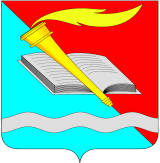 РОССИЙСКАЯ ФЕДЕРАЦИЯСОВЕТ ФУРМАНОВСКОГО МУНИЦИПАЛЬНОГО РАЙОНА СЕДЬМОГО СОЗЫВАИВАНОВСКОЙ ОБЛАСТИ                                      РЕШЕНИЕот 26 марта 2020 года                                                                                                       № 27 О внесении изменений в правила землепользования и застройки Иванковского  сельского поселения Фурмановского муниципального района Ивановской области.В соответствии с  Федеральным законом от 06.10.2003 №131-ФЗ «Об общих принципах организации местного самоуправления в Российской Федерации», Уставом Фурмановского муниципального района, в целях приведения  правил  землепользования и застройки  в соответствие  с изменениями в Градостроительный кодекс РФ, в соответствии с Представлением  Фурмановской межрайонной прокуратуры от 18.12.2019 года № 07-01/2019 «Об  устранении нарушений требований законодательства об общих принципах организации местного самоуправления в Российской Федерации и градостроительного законодательства»,  Совет Фурмановского муниципального района  РЕШИЛ:  1. Внести изменения в правила землепользования и застройки Иванковского сельского поселения, утвержденные Решением Совета Фурмановского муниципального района от 27.04.2018  № 37, согласно Приложению.2. Настоящее Решение вступает в силу со дня его опубликования.3.Опубликовать Решение в «Вестнике администрации Фурмановского муниципального района и Совета Фурмановского муниципального района», а также разместить на официальном сайте Администрации Фурмановского муниципального района (www.furmanov.su) в информационно-телекоммуникационной сети «Интернет».4.Контроль за исполнением Решения возложить на отдел архитектуры администрации Фурмановского муниципального района. И.о. главы Фурмановскогомуниципального района                                                                              А.А.КлюевПредседатель Совета Фурмановскогомуниципального района                                                                               Г.В. ЖареноваПриложение                                                к Решению Совета Фурмановского                                               муниципального района                                                                                                                                       от 26.03.2020г. N 26Измененияв правила землепользования и застройки Иванковского  сельского поселения Фурмановского муниципального района Ивановской области, утвержденные Решением Совета Фурмановского муниципального района от 27.04.2018  № 37.1.  В текстовой части  правил землепользования и застройки Иванковского  сельского поселения Фурмановского муниципального района Ивановской области:1.1. в статье 2. «Основные понятия, используемые в Правилах» определение  понятия  «Красные линии» изложить  в следующей редакции:«красные линии - линии, которые обозначают границы территорий общего пользования и подлежат установлению, изменению или отмене в документации по планировке территории».          1.2.  В  статье 13 « Развитие застроенных территории»- пункт 1 дополнить абзацем  следующего содержания:         «Порядок осуществления  деятельности по комплексному и устойчивому  развитию застроенных территорий осуществляется в соответствии с главой 5.1  Градостроительного кодекса РФ.         - подпункт 3  пункта 3 исключить.- пункт 4 изложить в следующей редакции:«На застроенной территории, в отношении которой принимается решение о развитии, могут быть расположены помимо объектов, предусмотренных частью 3 настоящей статьи, объекты инженерной инфраструктуры, обеспечивающие исключительно функционирование многоквартирных домов, предусмотренных пунктами 1 и 2 части 3 настоящей статьи, а также объекты коммунальной, социальной, транспортной инфраструктур, необходимые для обеспечения жизнедеятельности граждан, проживающих в таких домах. Включение в границы такой территории земельных участков и расположенных на них объектов коммунальной, социальной, транспортной инфраструктур, находящихся в собственности Российской Федерации, субъектов Российской Федерации, органов местного самоуправления муниципальных районов, допускается по согласованию с уполномоченными федеральными органами исполнительной власти, органами исполнительной власти субъектов Российской Федерации, органами местного самоуправления муниципальных районов в порядке, установленном Правительством Российской Федерации».- пункт 5 изложить в следующей редакции:«На застроенной территории, в отношении которой принимается решение о развитии, не могут быть расположены иные объекты капитального строительства, за исключением указанных в частях 3 и 4 настоящей статьи».- пункт 6  изложить в следующей редакции:«В решении о развитии застроенной территории должны быть определены ее местоположение и площадь, перечень адресов зданий, строений, сооружений, подлежащих сносу, реконструкции. Обязательным приложением к решению о развитии застроенной территории являются сведения о границах такой территории, которые должны содержать графическое описание местоположения границ территории, перечень координат характерных точек этих границ в системе координат, установленной для ведения Единого государственного реестра недвижимости. Требования к точности определения координат характерных точек границ застроенной территории, в отношении которой принимается решение о ее развитии, формату электронного документа, содержащего указанные сведения, устанавливаются федеральным органом исполнительной власти, осуществляющим функции по выработке государственной политики и нормативно-правовому регулированию в сфере ведения Единого государственного реестра недвижимости, осуществления государственного кадастрового учета недвижимого имущества, государственной регистрации прав на недвижимое имущество и сделок с ним, предоставления сведений, содержащихся в Едином государственном реестре недвижимости».- добавить пункт 7 следующего содержания:«Развитие застроенных территорий осуществляется на основании договора о развитии застроенной территории в соответствии со статьей 46.2 Градостроительного  Кодекса. РФ.- добавить пункт 8 следующего содержания:«Предоставление для строительства в границах территории, в отношении которой принято решение о развитии, земельных участков, которые находятся в муниципальной собственности или государственная собственность на которые не разграничена и которые не предоставлены в пользование и во владение гражданам и юридическим лицам, осуществляется лицу, с которым органом местного самоуправления заключен договор о развитии застроенной территории, без проведения торгов в соответствии с земельным законодательством».1.3. В статье 19. «Порядок предоставления разрешения на условно разрешённый вид использования земельного участка или объекта капитального строительства”: -  пункт  1 дополнить абзацем следующего содержания:«Заявление о предоставлении разрешения на условно разрешенный вид использования может быть направлено в форме электронного документа, подписанного электронной подписью в соответствии с требованиями Федерального закона от 6 апреля 2011 года N 63-ФЗ "Об электронной подписи"».-  в пункт 8  слова  «десять дней» заменить  словами «семь дней».1.4.  В статье 20 «Порядок предоставления разрешения на отклонение от предельных параметров разрешённого строительства, реконструкции объектов капитального строительства»:- пункт 1  дополнить абзацем следующего содержания:«Заинтересованное в получении разрешения на отклонение от предельных параметров разрешенного строительства, реконструкции объектов капитального строительства лицо направляет в Комиссию заявление о предоставлении такого разрешения. Заявление о предоставлении разрешения на отклонение от предельных параметров разрешенного строительства, реконструкции объектов капитального строительства может быть направлено в форме электронного документа, подписанного электронной подписью».- дополнить подпунктом 1,1 следующего содержания:«Правообладатели земельных участков вправе обратиться за разрешениями на отклонение от предельных параметров разрешенного строительства, реконструкции объектов капитального строительства, если такое отклонение необходимо в целях однократного изменения одного или нескольких предельных параметров разрешенного строительства, реконструкции объектов капитального строительства, установленных градостроительным регламентом для конкретной территориальной зоны, не более чем на десять процентов».- пункт 3 дополнить текстом следующего содержания:«за исключением случая, указанного в подпункте 1.1 настоящей статьи»1.5. В статье 23. Подготовка документации по планировке территории- пункт 1 изложить в новой редакции:«Подготовка документации по планировке территории Иванковского сельского поселения  осуществляется в отношении выделяемых проектом планировки территории одного или нескольких смежных элементов планировочной структуры, определенных правилами землепользования и застройки территориальных зон, генеральным планом, функциональными зонами территории, в отношении которой предусматривается осуществление деятельности по ее комплексному и устойчивому развитию».- пункт 9 изложить в следующей редакции:«Отдел архитектуры  осуществляет проверку разработанной документации по планировке на соответствие требованиям, указанным в части 10 статьи 45 Градостроительного  Кодекса РФ  в течение двадцати рабочих дней со дня поступления такой документации. По результатам проверки Отдел архитектуры  выявляет необходимость проведения публичных слушаний по документации по планировке и передаёт её главе Фурмановского муниципального района или принимает решение об отклонении данной документации и о направлении её на доработку. В данном решении указываются обоснованные причины отклонения, а также сроки доработки документации» дополнить пунктом 13.1 следующего содержания: «Порядок внесения изменений в утвержденную документацию, порядок отмены утвержденной документации или ее отдельных частей, порядок признания отдельных частей утвержденной документации не подлежащими применению устанавливаются Градостроительным  Кодексом  РФ и нормативными правовыми актами органов местного самоуправления».- в подпункте  16 слова  «Градостроительные планы земельных участков как отдельные документы готовятся на основании заявлений землепользователей о выдаче градостроительного плана земельного участка” заменить словами “Градостроительные планы земельных участков как отдельные документы готовятся на основании заявлений, поданных в том числе в электронном виде собственниками земельных участков”-  текст последнего абзаца  подпункта  16 изложить в следующей редакции:«Градостроительный план земельного участка выдается отделом архитектуры в течение четырнадцати рабочих дней после получения соответствующего заявления, путем подготовки, регистрации градостроительного плана земельного участка и выдачи его заявителю. Градостроительный план земельного участка выдается заявителю без взимания платы. Градостроительный план земельного участка выдается в форме электронного документа, подписанного электронной подписью, если это указано в заявлении о выдаче градостроительного плана земельного участка.1.6. в статье 26 «Порядок внесения изменений в правила землепользования и застройки»:- пункт 3.3.  изложить в следующей редакции:«В целях внесения изменений в правила землепользования и застройки в случаях, предусмотренных пунктами 3 - 5 части 2 Градостроительного кодекса РФ и частью 3.1 настоящей статьи, а также в случае однократного изменения видов разрешенного использования, установленных градостроительным регламентом для конкретной территориальной зоны, без изменения ранее установленных предельных параметров разрешенного строительства, реконструкции объектов капитального строительства и (или) в случае однократного изменения одного или нескольких предельных параметров разрешенного строительства, реконструкции объектов капитального строительства, установленных градостроительным регламентом для конкретной территориальной зоны, не более чем на десять процентов проведение общественных обсуждений или публичных слушаний, опубликование сообщения о принятии решения о подготовке проекта о внесении изменений в правила землепользования и застройки и подготовка предусмотренного частью 4 настоящей статьи заключения Комиссии не требуются ».- в пункте 8 слова «о внесении изменений в правила землепользования и застройки в части отображения» заменить словами «об отображении в правилах землепользования и застройки».- пункт 9 изложить в новой редакции:«В случае поступления требования, предусмотренного частью 8 настоящей статьи, поступления от органа регистрации прав сведений об установлении, изменении или прекращении существования зоны с особыми условиями использования территории, о границах территории объекта культурного наследия либо со дня выявления предусмотренных пунктами 3 - 5 части 2 настоящей статьи оснований для внесения изменений в правила землепользования и застройки глава местной администрации обязан обеспечить внесение изменений в правила землепользования и застройки путем их уточнения в соответствии с таким требованием. При этом утверждение изменений в правила землепользования и застройки в целях их уточнения в соответствии с требованием, предусмотренным частью 8 настоящей статьи, не требуется».- в пункте 10 слова «внесения изменений в утвержденные правила землепользования и застройки в части” заменить словами «уточнения правил землепользования и застройки в соответствии с частью 9 настоящей статьи».           1.7. В статье 30 «Предельные (минимальные и (или) максимальные) размеры земельных участков и предельные параметры разрешенного строительства, реконструкции объектов капитального строительства” пункт 3  следующего содержания “В пределах территориальных зон могут устанавливаться подзоны с одинаковыми видами разрешенного использования земельных участков и объектов капитального строительства, но с различными предельными (минимальными и (или) максимальными) размерами земельных участков и предельными параметрами разрешенного строительства, реконструкции объектов капитального строительства и сочетаниями таких размеров и параметров.”исключить.1.8.  В статье 33 «Разрешение на строительство»:-  пункт 4  изложить в новой редакции:«Разрешение на строительство  и реконструкцию  объектов капитального строительства, внесение  изменений в разрешение на строительство (в том числе в связи с необходимостью продления срока действия разрешения на строительство) выдается отделом архитектуры администрации Фурмановского муниципального района в соответствии со статьей  51 Градостроительного кодекса Российской Федерации.»-  подпункт 1  пункта  6 дополнить  словами «, а также схема расположения земельного участка или земельных участков на кадастровом плане территории, на основании которой был образован указанный земельный участок и выдан градостроительный план земельного участка в случае, предусмотренном частью 1.1 статьи 57.3  Градостроительного кодекса РФ».	         - в подпункте 3 пункта 6  после слов    «в проектной» заменить словами «в утвержденной в соответствии с частью 15 статьи 48 Градостроительного кодекса РФ проектной». 	          -  в подпункте  4  пункта 6  слова  «заключение экспертизы проектной документации объекта капитального строительства» заменить словами  “заключение экспертизы проектной документации, в соответствии с которой осуществляются строительство, реконструкция объекта капитального строительства, в том числе в случае, если данной проектной документацией предусмотрены строительство или реконструкция иных объектов капитального строительства, включая линейные объекты».	        - пункт 6 дополнить подпунктом 4.1. и  4.2. следующего содержания:        - 4.1)  подтверждение соответствия вносимых в проектную документацию изменений требованиям, указанным в части 3.8 статьи 49 Градостроительного  кодекса РФ, предоставленное лицом, являющимся членом саморегулируемой организации, основанной на членстве лиц, осуществляющих подготовку проектной документации, и утвержденное привлеченным этим лицом в соответствии с Градостроительным  кодексом  РФ специалистом по организации архитектурно-строительного проектирования в должности главного инженера проекта, в случае внесения изменений в проектную документацию в соответствии с частью 3.8 статьи 49 Градостроительного  кодекса РФ.4.3) подтверждение соответствия вносимых в проектную документацию изменений требованиям, указанным в части 3.9 статьи 49 Градостроительного  кодекса РФ, предоставленное органом исполнительной власти или организацией, проводившими экспертизу проектной документации, в случае внесения изменений в проектную документацию в ходе экспертного сопровождения в соответствии с частью 3.9 статьи 49 Градостроительного  кодекса РФ.- пункт 6 дополнить подпунктом  10 следующего содержания:«10. Не допускается требовать иные документы для получения разрешения на строительство, за исключением указанных в пункте 6 настоящей статьи документов. Документы, предусмотренные пунктом 6 настоящей статьи, могут быть направлены в электронной форме. Разрешение на строительство выдается в форме электронного документа, подписанного электронной подписью, в случае, если это указано в заявлении о выдаче разрешения на строительство. Правительством Российской Федерации или высшим исполнительным органом государственной власти субъекта Российской Федерации (применительно к случаям выдачи разрешения на строительство органами исполнительной власти субъектов Российской Федерации, органами местного самоуправления) могут быть установлены случаи, в которых направление указанных в пункте 6 настоящей статьи документов и выдача разрешений на строительство осуществляются исключительно в электронной форме. Порядок направления документов, указанных в пункте 6 настоящей статьи, в уполномоченные на выдачу разрешений на строительство федеральные органы исполнительной власти, органы исполнительной власти субъектов Российской Федерации, органы местного самоуправления и организации в электронной форме устанавливается Правительством Российской Федерации».          -  дополнить пунктом  6.1. с текстом следующего содержания:		«Не допускается требовать иные документы для получения разрешения на строительство, за исключением указанных в пункте 6 настоящей статьи документов. Документы, предусмотренные пунктом 6 настоящей статьи, могут быть направлены в электронной форме. Разрешение на строительство выдается в форме электронного документа, подписанного электронной подписью, в случае, если это указано в заявлении о выдаче разрешения на строительство.. Порядок направления документов, указанных в пункте 6 настоящей статьи, в уполномоченный на выдачу разрешений на строительство органы местного самоуправления в электронной форме устанавливается Правительством Российской Федерации.- в  пункте 7 первое предложение изложить в новой редакции:«Отдел архитектуры в течение пяти рабочих дней со дня получения заявления о выдаче разрешения на строительств, о  внесении  изменений в разрешение на строительство (в том числе в связи с необходимостью продления срока действия разрешения на строительство) : :».- подпункт 2 пункта 7  добавить абзацем следующего содержания:«В случае, если строительство, реконструкция объекта капитального строительства планируются на территории, в отношении которой органом местного самоуправления принято решение о развитии застроенной территории или решение о комплексном развитии территории по инициативе органа местного самоуправления, основанием для отказа в выдаче разрешения на строительство также является отсутствие документации по планировке территории, утвержденной в соответствии с договором о развитии застроенной территории или договором о комплексном развитии территории (за исключением случая принятия решения о самостоятельном осуществлении комплексного развития территории)».          - пункт  12  дополнить подпунктом 4.4 следующего содержания:          «4.4.) размещения антенных опор (мачт и башен) высотой до 50 метров, предназначенных для размещения средств связи.».          1.9. в статье 36  «Выдача разрешения на ввод объекта в эксплуатацию»:          - пункт 2 дополнить текстом следующего содержания:	«Выдача разрешений на ввод объекта в эксплуатацию может быть выдано в отношении этапов строительства, реконструкции объектов капитального строительства в случаях, предусмотренных частью 12 статьи 51 и частью 3.3 статьи 52 настоящего Кодекса.».         - в подпункт 8 пункта 3 после слов «проектной документации» дополнить словами «(включая проектную документацию, в которой учтены изменения, внесенные в соответствии с частями 3.8 и 3.9 статьи 49 настоящего Кодекса),».          - пункт 3  дополнить подпунктом 12 следующего содержания: « 12) В случае, если подано заявление о выдаче разрешения на ввод объекта в эксплуатацию в отношении этапа строительства, реконструкции объекта капитального строительства, документы, указанные в подпунктах 4, 6 - 11 части 3 настоящей статьи, оформляются в части, относящейся к соответствующему этапу строительства, реконструкции объекта капитального строительства. В указанном случае в заявлении о выдаче разрешения на ввод объекта в эксплуатацию в отношении этапа строительства, реконструкции объекта капитального строительства указываются сведения о ранее выданных разрешениях на ввод объекта в эксплуатацию в отношении этапа строительства, реконструкции объекта капитального строительства (при наличии).».          - в пункте 5 слова  «в течение семи рабочих дней» заменить на слова «в течении пяти рабочих дней».          -  пункт 5 дополнить предложением  следующего содержания:«Разрешение на ввод объекта в эксплуатацию выдается в форме электронного документа, подписанного электронной подписью, в случае, если это указано в заявлении о выдаче разрешения на ввод объекта в эксплуатацию.».          1.10. В целях приведения  видов разрешенного использования земельных участков и объектов капитального строительства,   в составе Градостроительных регламентов, в соответствие  с Приказом Министерства экономического развития РФ от 01.09.2014 № 540 « Об утверждении классификатора видов разрешенного использования земельных участков» в части III  «Градостроительные регламенты» статьи  41 – 45 изложить в новой редакции: Статья 41. Жилые зоны (Ж)Ж-1 — зона индивидуальной жилой застройкиЗона индивидуальной жилой застройки Ж-1 предназначена для застройки индивидуальными жилыми домами, допускается размещение объектов социального и культурно - бытового обслуживания населения, преимущественно местного значения, иных объектов согласно градостроительным регламентам.Основные виды разрешенного использования земельных участков и объектов капитального строительства:Вспомогательные виды разрешенного использования:Условно разрешенные виды использования:Ж-2 – зона малоэтажной смешанной жилой застройкиОсновные виды разрешенного использования земельных участков и объектов капитального строительства:Вспомогательные виды разрешенного использования:Условно разрешенные виды использования:Статья 42. Общественно-деловая зона (ОД)Зона предназначена для размещения объектов недвижимости с широким спектром административных, деловых, общественных, культурных, обслуживающих и коммерческих видов использования многофункционального назначения, ориентированных на удовлетворение повседневных и периодических требований населения.Основные виды разрешенного использования земельных участков и объектов капитального строительства:Вспомогательные виды разрешенного использования:Условно разрешенные виды использования:Статья 43. Производственные зоны, зоны транспортной инфраструктуры П. Производственная зонаОсновные виды разрешенного использования:Вспомогательные виды разрешенного использования:Условно разрешенные виды использования:ТР. Зоны транспортной инфраструктурыЗоны предназначены для размещения объектов транспортной инфраструктуры, в том числе сооружений и коммуникаций автомобильного транспорта, а также установления санитарно-защитных и охранных зон в соответствии с действующим законодательством и требованиями технических регламентов.ТР-1 – зона автомобильного транспортаЗона предназначена для формирования и развития территории полосы отвода и придорожной полосы внешнего автомобильного транспорта (магистральные дороги) и территории улично-дорожной сети населенных пунктов.Основные виды разрешенного использования:Вспомогательные виды разрешенного использования:Условно разрешенные виды использования:ТР-2 – зона индивидуального транспортаОсновные виды разрешенного использования:Вспомогательные виды разрешенного использования:Условно разрешенные виды использования:Статья 44. Зоны рекреационного назначения (Р)Зона предназначена для сохранения и использования природного ландшафта и земельных участков озеленения в интересах здоровья населения, сохранения и воспроизводства элементов природного ландшафта (лесов, водоемов и др.), в целях их рационального использования, туризма, отдыха, занятий физической культурой и спортом.Р-1 – зоны рекреационного назначенияОсновные виды разрешенного использования:Вспомогательные виды разрешенного использованияУсловно разрешенные виды использования:Р-2 – иная рекреационная зона (площади и т.п.)Основные виды разрешенного использования:Вспомогательные виды разрешенного использованияУсловно разрешенные виды использования:Статья 45. Зоны специального назначения (С)В состав зоны включаются участки, занятые кладбищами, скотомогильниками, захоронениями биоотходов, объектами размещения отходов потребления и иными объектами, размещение которых может быть обеспечено только путем выделения указанных объектов и недопустимо в других территориальных зонах. С-1 – зона ритуального назначенияЗона предназначена для размещения кладбищ, при условии установления соответствующих санитарно-защитных зон.Основные виды разрешенного использования:Вспомогательные виды разрешенного использованияУсловно разрешенные виды использования:С-2 – Зона складирования и захоронения отходовОсновные виды разрешенного использования:Вспомогательные виды разрешенного использованияУсловно разрешенные виды использования:С-3-зона санитарно-защитного озелененияОсновные виды разрешенного использования:Вспомогательные виды разрешенного использования: - не подлежат установлению Условно разрешенные виды использования - не подлежат установлению1.2. В графическую часть правил землепользования и застройки Иванковского  сельского поселения Фурмановского муниципального района Ивановской области внести следующие изменения:  - в границах населенного пункта  с.Шухомош  в восточной части села  зону Р-1 (зону рекреационного назначения)  и зону СХ-2 (зона сельскохозяйственного  назначения (садоводства и огородничества)   заменить на зону Ж-1 (Зона индивидуальной жилой застройки) в связи с фактическим использованием территории под личное подсобное хозяйство.-  исправление технической ошибки  в отображении дороги к кладбищу у с. Домовицы; у с. Погост.Наименование основного вида разрешенного использованияОписание вида разр ешенного использованияПредельные параметрыДля индивидуального жилищного строительства(Код – 2.1)Размещение жилого дома (отдельно стоящего здания количеством надземных этажей не более чем три, высотой не более двадцати метров, которое состоит из комнат и помещений вспомогательного использования, предназначенных для удовлетворения гражданами бытовых и иных нужд, связанных с их проживанием в таком здании, не предназначенного для раздела на самостоятельные объекты недвижимости);выращивание иных декоративных или сельскохозяйственных культур; размещение индивидуальных гаражей и подсобных сооружений.Минимальная площадь земельного участка – 400 кв. мМаксимальная площадь земельного участка – 5000 кв. мМаксимальная высота зданий – 12 мМаксимальное количество надземных этажей зданий – 3 этажа Максимальный процент застройки участка - 60%Минимальный отступ строений от границ земельных участков - 3 м Малоэтажная многоквартирная жилая застройка(Код – 2.1.1)Размещение малоэтажных многоквартирных жилых домов, (многоквартирные дома высотой до 4 этажей, включая мансардный); обустройство спортивных и детских площадок, площадок для отдыха; размещение объектов обслуживания жилой застройки во встроенных, пристроенных и встроенно-пристроенных помещениях малоэтажного многоквартирного дома, если общая площадь таких помещений в малоэтажном многоквартирном доме не составляет более 15% общей площади помещений домаМинимальная площадь земельного участка – 600 кв. мМаксимальная площадь земельного участка – 3000 кв. мМаксимальное количество надземных этажей зданий – 4 этажа (включая мансардный этаж)Максимальная высота зданий – 12 мМаксимальный процент застройки участка - 60%Минимальный отступ строений от границ земельных участков - 3 м Для ведения личного подсобного хозяйства(приусадебный земельный участок)                               (Код – 2.2)Размещение жилого дома, указанного в описании вида разрешенного использования с кодом 2.1;производство сельскохозяйственной продукции; размещение гаража и иных вспомогательных сооружений;содержание сельскохозяйственных животных.Минимальная площадь земельного участка – 300 кв. мМаксимальная площадь земельного участка – 1000 кв. мМаксимальное количество надземных этажей зданий – 3 этажа Максимальная высота зданий – 9 мМаксимальный процент застройки участка - 50%Минимальный отступ строений от границ земельных участков - 3 м Блокированная жилая застройка                              (Код – 2.3)Размещение жилого дома, имеющего одну или несколько общих стен с соседними жилыми домами (количеством этажей не более чем три, при общем количестве совмещенных домов не более десяти и каждый из которых предназначен для проживания одной семьи, имеет общую стену (общие стены) без проемов с соседним домом или соседними домами, расположен на отдельном земельном участке и имеет выход на территорию общего пользования (жилые дома блокированной застройки);разведение декоративных и плодовых деревьев, овощных и ягодных культур;разведение декоративных и плодовых деревьев, овощей и ягодных культур, размещение индивидуальных гаражей и иных вспомогательных сооружений;обустройство спортивных и детских площадок, площадок для отдыха.Минимальная площадь земельного для блокированной жилой застройки – 100 кв. мМаксимальная площадь земельного участка – 5000 кв. мМаксимальное количество надземных этажей зданий – 2 этажа Максимальный процент застройки участка - 80%Минимальный отступ строений от границ участка - 3 м (за исключением блокировки жилой застройки, в таких случаях блокированные дома располагаются по границе участка с отступом 0 метров.) Дошкольное, начальное и среднее общее образование                                    (Код – 3.5.1)Размещение объектов капитального строительства, предназначенных для просвещения, дошкольного, начального и среднего общего образования (детские ясли, детские сады, школы, лицеи, гимназии, художественные, музыкальные школы, образовательные кружки и иные организации, осуществляющие деятельность по воспитанию, образованию и просвещению), в том числе зданий, спортивных сооружений, предназначенных для занятия обучающихся физической культурой и спортомМинимальная площадь земельного участка – 100 кв. мМаксимальная площадь земельного участка – 15000 кв. мМаксимальный процент застройки в границах земельного участка:- не более 40 %Количество надземных этажей:-  до 5 этажейМаксимальная высота зданий - 15 мМинимальные отступы от границ земельных участков:минимальные отступы от красных линий улиц и проездов - не менее 3 м Спорт                                    (Код - 5.1)Размещение зданий и сооружений для занятия спортом. Содержание данного вида разрешенного использования включает в себя содержание видов разрешенного использования с кодами 5.1.1-5.1.7Минимальная площадь земельного участка – 300 кв. мМаксимальная площадь земельного участка – 15000 кв. мМаксимальное количество надземных этажей зданий – 3 этажа Максимальный процент застройки участка - 80%Минимальный отступ строений отграниц участка-1метр (за исключением от участков жилой застройки, от участков с жилой застройкой – 3 метра)Наименование вспомогательноговида разрешенного использованияОписание вида разрешенного использованияПредельные параметрыОвощеводство (Код – 1.3)Осуществление хозяйственной деятельности на сельскохозяйственных угодьях, связанной с производством картофеля, листовых, плодовых, луковичных и бахчевых сельскохозяйственных культур, в том числе с использованием теплицМинимальная площадь земельного участка – 600 кв. мМаксимальная площадь земельного участка – 100000 кв. мМаксимальный процент застройки — 80%Минимальный отступ от границ участка — 3 метра Максимальная высота сооружений — 20 метровСкотоводство                                  (Код – 1.8)Осуществление хозяйственной деятельности, в том числе на сельскохозяйственных угодьях, связанной с разведением сельскохозяйственных животных (крупного рогатого скота, овец, коз, лошадей, верблюдов, оленей); сенокошение, выпас сельскохозяйственных животных, производство кормов, размещение зданий, сооружений, используемых для содержания и разведения сельскохозяйственных животных; разведение племенных животных, производство и использование племенной продукции (материала)Минимальная площадь земельного участка – 600 кв. мМаксимальная площадь земельного участка – 100000 кв. мМаксимальный процент застройки — 80%Минимальный отступ от границ участка — 3 метра Максимальная высота сооружений — 20 метровПтицеводство                                 (Код – 1.10)Осуществление хозяйственной деятельности, связанной с разведением домашних пород птиц, в том числе водоплавающих; размещение зданий, сооружений, используемых для содержания и разведения животных, производства, хранения и первичной переработки продукции птицеводства; разведение племенных животных, производство и использование племенной продукции (материала)Минимальная площадь земельного участка – 600 кв. мМаксимальная площадь земельного участка – 100000 кв. мМаксимальный процент застройки — 80%Минимальный отступ от границ участка — 3 метра Максимальная высота сооружений — 20 метровОбслуживание жилой застройки                                 (Код – 2.7)Размещение объектов капитального строительства, размещение которых предусмотрено видами разрешенного использования с кодами 3.1, 3.2, 3.3, 3.4.1, 3.5.1, 3.6, 3.7, 3.10.1, 4.1, 4.3, 4.4, 4.6, 5.1.2, 5.1.3, если их размещение необходимо для обслуживания жилой застройки, а также связано с проживанием граждан, не причиняет вреда окружающей среде и санитарному благополучию, не нарушает права жителей, не требует установления санитарной зоныМинимальная площадь земельного участка — 1 кв.мМаксимальный процент застройки — 60%Минимальный отступ от границ участка — 3 метраМинимальный отступ от границ участка для линейных объектов — 1 метрМаксимальная высота сооружений — 15 метровВедение огородничества(Код – 13.1)Осуществление отдыха и (или) выращивания гражданами для собственных нужд сельскохозяйственных культур;размещение хозяйственных построек, не являющихся объектами недвижимости, предназначенных для хранения инвентаря и урожая сельскохозяйственных культур.Минимальная площадь земельного участка – 300 кв. мМаксимальная площадь земельного участка – 1000 кв. мМаксимальная высота сооружений — 9 метров Максимальное количество этажей - 3Максимальный процент застройки участка - 50%Минимальный отступ строений границ участка - 3 м Ведение садоводства                            (Код – 13.2)Осуществление отдыха и (или) выращивания гражданами для собственных нужд сельскохозяйственных культур;размещение для собственных нужд садовых домов, жилых домов, хозяйственных построек и гаражей.Минимальная площадь земельного участка – 300 кв. мМаксимальная площадь земельного участка – 1000 кв. мМаксимальная высота сооружений — 9 метров Максимальное количество этажей - 3Максимальный процент застройки участка - 50%Минимальный отступ строений границ участка - 3 м Наименование условно разрешенного видаиспользованияОписание вида разрешенного использованияПредельные параметрыХранениеавтотранспорта                             (Код – 2.7.1)Размещение отдельно стоящих и пристроенных гаражей, в том числе подземных, предназначенных для хранения автотранспорта, в том числе с разделением на машино-места, за исключением гаражей, размещение которых предусмотрено содержанием вида разрешенного использования с кодом 4.9Минимальная площадь земельного участка 30 кв.м; Максимальная площадь - не подлежит установлению.Минимальный отступ от границ участка со всех сторон 1 метр.Процент застройки — до 100 %В условиях существующей застройки, а также при строительстве или реконструкции гаражей в общей линии застройки гаражей, допускается осуществлять строительство без отступов от границ участкаЭтажность — 1 этажКоммунальное обслуживание (Код – 3.1)Размещение зданий и сооружений в целях обеспечения физических и юридических лиц коммунальными услугами. Содержание данного вида разрешенного использования включает в себя содержание видов разрешенного использования с кодами 3.1.1-3.1.2Минимальная площадь земельного участка — 1 кв.мМаксимальный процент застройки — 60%Минимальный отступ от границ участка — 3 метраМинимальный отступ от границ участка для линейных объектов — 1 метрМаксимальная высота сооружений — 15 метровРелигиозное использование(Код – 3.7)Размещение зданий и сооружений религиозного использования. Содержание данного вида разрешенного использования включает в себя содержание видов разрешенного использования с кодами 3.7.1-3.7.2Минимальная площадь земельного участка – 400 кв. мМаксимальная площадь земельного участка – 5000 кв. мМаксимальная высота сооружений - 15 метров Максимальный процент застройки участка - 80%Минимальный отступ строений от границ участка - 3 м Общественное управление                             (Код – 3.8)Размещение зданий, предназначенных для размещения органов и организаций общественного управления. Содержание данного вида разрешенного использования включает в себя содержание видов разрешенного использования с кодами 3.8.1-3.8.2Минимальная площадь земельного участка – 400 кв. мМаксимальная площадь земельного участка – 5000 кв. мМаксимальное количество надземных этажей зданий – 3 этажа Максимальный процент застройки участка - 80%Минимальный отступ строений от границ участка - 3 м Деловое управление                            (Код – 4.1)Размещение объектов капитального строительства с целью: размещения объектов управленческой деятельностью, не связанной с государственным или муниципальным управлением и оказанием услуг, а также с целью обеспечения совершения сделок, не требующих передачи товара в момент их совершения между организациями, в том числе биржевая деятельность (за исключением банковской и страховой деятельности)Минимальная площадь земельного участка – 400 кв. мМаксимальная площадь земельного участка – 5000 кв. мМаксимальное количество надземных этажей зданий – 3 этажа Максимальный процент застройки участка - 80%Минимальный отступ строений от границ участка - 1 м (за исключением отступов от жилой застройки, от жилой застройки отступы – 3 метра). Рынки                                   (Код – 4.3)Размещение объектов капитального строительства, сооружений, предназначенных для организации постоянной или временной торговли (ярмарка, рынок, базар), с учетом того, что каждое из торговых мест не располагает торговой площадью более 200 кв. м; размещение гаражей и (или) стоянок для автомобилей сотрудников и посетителей рынкаМинимальная площадь земельного участка – 100 кв. мМаксимальная площадь земельного участка – 5000 кв. мМаксимальный процент застройки участка - 80%Минимальный отступ строений от границ участка - 3 м Общественное питание                             (Код – 4.6)Размещение объектов капитального строительства в целях устройства мест общественного питания (рестораны, кафе, столовые, закусочные, бары)Минимальная площадь земельного участка – 100 кв. мМаксимальная площадь земельного участка – 3000 кв. мМаксимальное количество надземных этажей зданий – 3 этажа Максимальный процент застройки участка - 80%Минимальный отступ строений от границ участка - 3 м Заправка транспортных средств                              (Код – 4.9.1.1)Размещение автозаправочных станций; размещение магазинов сопутствующей торговли, зданий для организации общественного питания в качестве объектов дорожного сервисаМинимальная площадь земельного участка - 100 кв. мМаксимальная площадь земельного участка - 5000 кв. мМаксимальная высота сооружений - 12 метров Максимальный процент застройки участка - 60%Минимальный отступ строений границ участка - 3 м Наименование основного вида разрешенного использованияОписание вида разрешенного использованияПредельные параметрыДля индивидуального жилищного строительства(Код – 2.1)Размещение жилого дома (отдельно стоящего здания количеством надземных этажей не более чем три, высотой не более двадцати метров, которое состоит из комнат и помещений вспомогательного использования, предназначенных для удовлетворения гражданами бытовых и иных нужд, связанных с их проживанием в таком здании, не предназначенного для раздела на самостоятельные объекты недвижимости);выращивание иных декоративных или сельскохозяйственных культур; размещение индивидуальных гаражей и подсобных сооружений.Минимальная площадь земельного участка – 400 кв. мМаксимальная площадь земельного участка – 5000 кв. мМаксимальная высота зданий – 12 мМаксимальное количество надземных этажей зданий – 3 этажа Максимальный процент застройки участка - 60%Минимальный отступ строений от границ земельных участков - 3 м Малоэтажная многоквартирная жилая застройка(Код – 2.1.1)Размещение малоэтажных многоквартирных жилых домов, (многоквартирные дома высотой до 4 этажей, включая мансардный); обустройство спортивных и детских площадок, площадок для отдыха; размещение объектов обслуживания жилой застройки во встроенных, пристроенных и встроенно-пристроенных помещениях малоэтажного многоквартирного дома, если общая площадь таких помещений в малоэтажном многоквартирном доме не составляет более 15% общей площади помещений домаМинимальная площадь земельного участка – 600 кв. мМаксимальная площадь земельного участка – 3000 кв. мМаксимальное количество надземных этажей зданий – 4 этажа (включая мансардный этаж)Максимальная высота зданий – 12 мМаксимальный процент застройки участка - 60%Минимальный отступ строений от границ земельных участков - 3 м Блокированная жилая застройка                              (Код – 2.3)Размещение жилого дома, имеющего одну или несколько общих стен с соседними жилыми домами (количеством этажей не более чем три, при общем количестве совмещенных домов не более десяти и каждый из которых предназначен для проживания одной семьи, имеет общую стену (общие стены) без проемов с соседним домом или соседними домами, расположен на отдельном земельном участке и имеет выход на территорию общего пользования (жилые дома блокированной застройки);разведение декоративных и плодовых деревьев, овощных и ягодных культур;разведение декоративных и плодовых деревьев, овощей и ягодных культур, размещение индивидуальных гаражей и иных вспомогательных сооружений;обустройство спортивных и детских площадок, площадок для отдыха.Минимальная площадь земельного для блокированной жилой застройки – 100 кв. мМаксимальная площадь земельного участка – 5000 кв. мМаксимальное количество надземных этажей зданий – 2 этажа Максимальный процент застройки участка - 80%Минимальный отступ строений от границ участка - 3 м (за исключением блокировки жилой застройки, в таких случаях блокированные дома располагаются по границе участка с отступом 0 метров.) Дошкольное, начальное и среднее общее образование                                    (Код – 3.5.1)Размещение объектов капитального строительства, предназначенных для просвещения, дошкольного, начального и среднего общего образования (детские ясли, детские сады, школы, лицеи, гимназии, художественные, музыкальные школы, образовательные кружки и иные организации, осуществляющие деятельность по воспитанию, образованию и просвещению), в том числе зданий, спортивных сооружений, предназначенных для занятия обучающихся физической культурой и спортомМинимальная площадь земельного участка – 100 кв. мМаксимальная площадь земельного участка – 15000 кв. мМаксимальный процент застройки в границах земельного участка:- не более 40 %Количество надземных этажей:-  до 5 этажейМаксимальная высота зданий - 15 мМинимальные отступы от границ земельных участков:минимальные отступы от красных линий улиц и проездов - не менее 3 м Бытовое обслуживание                                   (Код – 3.3)Размещение объектов капитального строительства, предназначенных для оказания населению или организациям бытовых услуг (мастерские мелкого ремонта, ателье, бани, парикмахерские, прачечные, химчистки, похоронные бюро)Минимальная площадь земельного участка – 100 кв. мМаксимальная площадь земельного участка – 3000 кв. мМаксимальное количество надземных этажей зданий – 3 этажа Максимальный процент застройки участка - 80%Минимальный отступ строений от границ участка - 3 м Амбулаторно-поликлиническое обслуживание                                      (Код – 3.4.1)Размещение объектов капитального строительства, предназначенных для оказания гражданам амбулаторно-поликлинической медицинской помощи (поликлиники, фельдшерские пункты, пункты здравоохранения, центры матери и ребенка, диагностические центры, молочные кухни, станции донорства крови, клинические лаборатории)Минимальная площадь земельного участка – 100 кв. мМаксимальная площадь земельного участка – 5000 кв. мМаксимальное количество надземных этажей зданий – 2 этажа Максимальный процент застройки участка - 80%Минимальный отступ строений отграниц участка-1метр (за исключением от участков жилой застройки, от участков с жилой застройкой – 3 метра)Магазины                                 (Код – 4.4)Размещение объектов капитального строительства, предназначенных для продажи товаров, торговая площадь которых составляет до 5000 кв. мМинимальная площадь земельного участка – 100 кв. мМаксимальная площадь земельного участка – 5000 кв. мМаксимальное количество надземных этажей зданий – 3 этажа Максимальный процент застройки участка - 60%Минимальный отступ строений отграниц участка-1метр (за исключением от участков жилой застройки, от участков с жилой застройкой – 3 метра)Обеспечение внутреннего правопорядка                                    (Код – 8.3)Размещение объектов капитального строительства, необходимых для подготовки и поддержания в готовности органов внутренних дел, Росгвардии и спасательных служб, в которых существует военизированная служба; размещение объектов гражданской обороны, за исключением объектов гражданской обороны, являющихся частями производственных зданийМинимальная площадь земельного участка – 500 кв. мМаксимальная площадь земельного участка – 5000 кв. мМаксимальное количество надземных этажей зданий – 3 этажа Максимальный процент застройки участка - 60%Минимальный отступ строений отграниц участка-1метр (за исключением от участков жилой застройки, от участков с жилой застройкой – 3 метра)Наименование вспомогательноговида разрешенного использованияОписание вида разрешенного использованияПредельные параметрыОбслуживание жилой застройки                                 (Код – 2.7)Размещение объектов капитального строительства, размещение которых предусмотрено видами разрешенного использования с кодами 3.1, 3.2, 3.3, 3.4.1, 3.5.1, 3.6, 3.7, 3.10.1, 4.1, 4.3, 4.4, 4.6, 5.1.2, 5.1.3, если их размещение необходимо для обслуживания жилой застройки, а также связано с проживанием граждан, не причиняет вреда окружающей среде и санитарному благополучию, не нарушает права жителей, не требует установления санитарной зоныМинимальная площадь земельного участка — 1 кв.мМаксимальный процент застройки — 60%Минимальный отступ от границ участка — 3 метраМинимальный отступ от границ участка для линейных объектов — 1 метрМаксимальная высота сооружений — 15 метровХранениеавтотранспорта                             (Код – 2.7.1)Размещение отдельно стоящих и пристроенных гаражей, в том числе подземных, предназначенных для хранения автотранспорта, в том числе с разделением на машино-места, за исключением гаражей, размещение которых предусмотрено содержанием вида разрешенного использования с кодом 4.9Минимальная площадь земельного участка 30 кв.м; Максимальная площадь - не подлежит установлению.Минимальный отступ от границ участка со всех сторон 1 метр.Процент застройки — до 100 %В условиях существующей застройки, а также при строительстве или реконструкции гаражей в общей линии застройки гаражей, допускается осуществлять строительство без отступов от границ участкаЭтажность — 1 этажАмбулаторное ветеринарное обслуживание                                         (Код – 3.10.1)Размещение объектов капитального строительства, предназначенных для оказания ветеринарных услуг без содержания животныхМинимальная площадь земельного участка – 300 кв. мМаксимальная площадь земельного участка – 5000 кв. мМаксимальное количество надземных этажей зданий – 2 этажа Максимальный процент застройки участка - 60%Минимальный отступ строений отграниц участка-1метр (за исключением от участков жилой застройки, от участков с жилой застройкой – 3 метра)Служебные гаражи                                  (Код – 4.9)Размещение постоянных или временных гаражей, стоянок для хранения служебного автотранспорта, используемого в целях осуществления видов деятельности, предусмотренных видами разрешенного использования с кодами 3.0, 4.0, а также для стоянки и хранения транспортных средств общего пользования, в том числе в депоМинимальная площадь земельного участка - 100 кв. мМаксимальная площадь земельного участка - 5000 кв. мМаксимальная высота сооружений - 12 метров Максимальный процент застройки участка - 60%Минимальный отступ строений границ участка - 3 м Заправка транспортных средств                              (Код – 4.9.1.1)Размещение автозаправочных станций; размещение магазинов сопутствующей торговли, зданий для организации общественного питания в качестве объектов дорожного сервисаМинимальная площадь земельного участка - 100 кв. мМаксимальная площадь земельного участка - 5000 кв. мМаксимальная высота сооружений - 12 метров Максимальный процент застройки участка - 60%Минимальный отступ строений границ участка - 3 м Обеспечение занятий спортом в помещениях                                      (Код – 5.1.2)Размещение спортивных клубов, спортивных залов, бассейнов, физкультурно-оздоровительных комплексов в зданиях и сооруженияхМинимальная площадь земельного участка – 300 кв. мМаксимальная площадь земельного участка – 15000 кв. мМаксимальное количество надземных этажей зданий – 3 этажа Максимальный процент застройки участка - 80%Минимальный отступ строений отграниц участка-1метр (за исключением от участков жилой застройки, от участков с жилой застройкой – 3 метра)Земельные участки (территории) общего пользования                                          (Код – 12.0)Земельные участки общего пользования. Содержание данного вида разрешенного использования включает в себя содержание видов разрешенного использования с кодами 12.0.1-12.0.2Минимальная площадь земельного участка — 1 кв.мМаксимальный процент застройки — 60%Минимальный отступ от границ участка — 1 метра (для объектов благоустройства – 0 метров)Максимальная высота сооружений — 15 метровНаименование условно разрешенного видаиспользованияОписание вида разрешенного использованияПредельные параметрыКоммунальное обслуживание (Код – 3.1)Размещение зданий и сооружений в целях обеспечения физических и юридических лиц коммунальными услугами. Содержание данного вида разрешенного использования включает в себя содержание видов разрешенного использования с кодами 3.1.1-3.1.2Минимальная площадь земельного участка — 1 кв.мМаксимальный процент застройки — 60%Минимальный отступ от границ участка — 3 метраМинимальный отступ от границ участка для линейных объектов — 1 метрМаксимальная высота сооружений — 15 метровПредоставление коммунальных услуг(Код – 3.1.1)Размещение зданий и сооружений, обеспечивающих поставку воды, тепла, электричества, газа, отвод канализационных стоков, очистку и уборку объектов недвижимости (котельных, водозаборов, очистных сооружений, насосных станций, водопроводов, линий электропередач, трансформаторных подстанций, газопроводов, линий связи, телефонных станций, канализаций, стоянок, гаражей и мастерских для обслуживания уборочной и аварийной техники, сооружений, необходимых для сбора и плавки снега)Минимальная площадь земельного участка — 1 кв.мМаксимальный процент застройки — 60%Минимальный отступ от границ участка — 3 метраМинимальный отступ от границ участка для линейных объектов — 1 метрМаксимальная высота сооружений — 15 метровСоциальное обслуживание(Код – 3.2)Размещение зданий, предназначенных для оказания гражданам социальной помощи. Содержание данного вида разрешенного использования включает в себя содержание видов разрешенного использования с кодами 3.2.1-3.2.4Минимальная площадь земельного участка – 100 кв. мМаксимальная площадь земельного участка – 3000 кв. мМаксимальное количество надземных этажей зданий – 3 этажа Максимальный процент застройки участка - 80%Минимальный отступ строений границ участка - 3 м Общественное управление                             (Код – 3.8)Размещение зданий, предназначенных для размещения органов и организаций общественного управления. Содержание данного вида разрешенного использования включает в себя содержание видов разрешенного использования с кодами 3.8.1-3.8.2Минимальная площадь земельного участка – 400 кв. мМаксимальная площадь земельного участка – 5000 кв. мМаксимальное количество надземных этажей зданий – 3 этажа Максимальный процент застройки участка - 80%Минимальный отступ строений от границ участка - 3 м Амбулаторное ветеринарное обслуживание                                         (Код – 3.10.1)Размещение объектов капитального строительства, предназначенных для оказания ветеринарных услуг без содержания животныхМинимальная площадь земельного участка – 300 кв. мМаксимальная площадь земельного участка – 5000 кв. мМаксимальное количество надземных этажей зданий – 2 этажа Максимальный процент застройки участка - 60%Минимальный отступ строений отграниц участка-1метр (за исключением от участков жилой застройки, от участков с жилой застройкой – 3 метра)Деловое управление                            (Код – 4.1)Размещение объектов капитального строительства с целью: размещения объектов управленческой деятельностью, не связанной с государственным или муниципальным управлением и оказанием услуг, а также с целью обеспечения совершения сделок, не требующих передачи товара в момент их совершения между организациями, в том числе биржевая деятельность (за исключением банковской и страховой деятельности)Минимальная площадь земельного участка – 400 кв. мМаксимальная площадь земельного участка – 5000 кв. мМаксимальное количество надземных этажей зданий – 3 этажа Максимальный процент застройки участка - 80%Минимальный отступ строений от границ участка - 1 м (за исключением отступов от жилой застройки, от жилой застройки отступы – 3 метра). Рынки                                   (Код – 4.3)Размещение объектов капитального строительства, сооружений, предназначенных для организации постоянной или временной торговли (ярмарка, рынок, базар), с учетом того, что каждое из торговых мест не располагает торговой площадью более 200 кв. м; размещение гаражей и (или) стоянок для автомобилей сотрудников и посетителей рынкаМинимальная площадь земельного участка – 100 кв. мМаксимальная площадь земельного участка – 5000 кв. мМаксимальный процент застройки участка - 80%Минимальный отступ строений от границ участка - 3 м Заправка транспортных средств                              (Код – 4.9.1.1)Размещение автозаправочных станций; размещение магазинов сопутствующей торговли, зданий для организации общественного питания в качестве объектов дорожного сервисаМинимальная площадь земельного участка - 100 кв. мМаксимальная площадь земельного участка - 5000 кв. мМаксимальная высота сооружений - 12 метров Максимальный процент застройки участка - 60%Минимальный отступ строений границ участка - 3 м Наименование основного вида разрешенного использованияОписание вида разрешенного использованияПредельные параметрыПредельные параметрыСреднеэтажная жилая застройка                            (Код – 2.5)Размещение многоквартирных домов этажностью не выше восьми этажей; благоустройство и озеленение; размещение подземных гаражей и автостоянок; обустройство спортивных и детских площадок, площадок для отдыха; размещение объектов обслуживания жилой застройки во встроенных, пристроенных и встроенно-пристроенных помещениях многоквартирного дома, если общая площадь таких помещений в многоквартирном доме не составляет более 20% общей площади помещений домаМинимальная площадь земельного участка – 500 кв. мМаксимальная площадь земельного участка – 10000 кв. мМаксимальное количество надземных этажей зданий – 8 этажей Максимальный процент застройки участка - 60%Минимальный отступ строений от границ земельных участков - 3 м Коммунальное обслуживание (Код – 3.1)Размещение зданий и сооружений в целях обеспечения физических и юридических лиц коммунальными услугами. Содержание данного вида разрешенного использования включает в себя содержание видов разрешенного использования с кодами 3.1.1-3.1.2Минимальная площадь земельного участка — 1 кв.мМаксимальный процент застройки — 60%Минимальный отступ от границ участка — 3 метраМинимальный отступ от границ участка для линейных объектов — 1 метрМаксимальная высота сооружений — 15 метровСоциальное обслуживание(Код – 3.2)Размещение зданий, предназначенных для оказания гражданам социальной помощи. Содержание данного вида разрешенного использования включает в себя содержание видов разрешенного использования с кодами 3.2.1-3.2.4Минимальная площадь земельного участка – 100 кв. мМаксимальная площадь земельного участка – 3000 кв. мМаксимальное количество надземных этажей зданий – 3 этажа Максимальный процент застройки участка - 80%Минимальный отступ строений границ участка - 3 м Бытовое обслуживание                                   (Код – 3.3)Размещение объектов капитального строительства, предназначенных для оказания населению или организациям бытовых услуг (мастерские мелкого ремонта, ателье, бани, парикмахерские, прачечные, химчистки, похоронные бюро)Минимальная площадь земельного участка – 100 кв. мМаксимальная площадь земельного участка – 3000 кв. мМаксимальное количество надземных этажей зданий – 3 этажа Максимальный процент застройки участка - 80%Минимальный отступ строений от границ участка - 3 м Здравоохранение                                 (Код – 3.4)Размещение объектов капитального строительства, предназначенных для оказания гражданам медицинской помощи. Содержание данного вида разрешенного использования включает в себя содержание видов разрешенного использования с кодами 3.4.1-3.4.2Минимальная площадь земельного участка – 100 кв. мМаксимальная площадь земельного участка – 5000 кв. мМаксимальное количество надземных этажей зданий – 2 этажа Максимальный процент застройки участка - 80%Минимальный отступ строений границ участка - 3 м Образование и просвещение                                 (Код – 3.5)Размещение объектов капитального строительства, предназначенных для воспитания, образования и просвещения. Содержание данного вида разрешенного использования включает в себя содержание видов разрешенного использования с кодами 3.5.1-3.5.2Минимальная площадь земельного участка – 1000 кв. мМаксимальная площадь земельного участка – 10000 кв. мМаксимальное количество надземных этажей зданий – 5 этажей Максимальный процент застройки участка - 40%Минимальный отступ строений от границ участка - 3 м Объекты культурно-досуговой деятельности                                    (Код – 3.6.1)Размещение зданий, предназначенных для размещения музеев, выставочных залов, художественных галерей, домов культуры, библиотек, кинотеатров и кинозалов, театров, филармоний, концертных залов, планетариевМинимальная площадь земельного участка – 400 кв. мМаксимальная площадь земельного участка – 5000 кв. мМаксимальное количество надземных этажей зданий – 3 этажа Максимальный процент застройки участка - 80%Минимальный отступ строений отграниц участка-1метр (за исключением от участков жилой застройки, от участков с жилой застройкой – 3 метра)Религиозное использование(Код – 3.7)Размещение зданий и сооружений религиозного использования. Содержание данного вида разрешенного использования включает в себя содержание видов разрешенного использования с кодами 3.7.1-3.7.2Минимальная площадь земельного участка – 400 кв. мМаксимальная площадь земельного участка – 5000 кв. мМаксимальная высота сооружений - 15 метров Максимальный процент застройки участка - 80%Минимальный отступ строений от границ участка - 3 м Деловое управление                            (Код – 4.1)Размещение объектов капитального строительства с целью: размещения объектов управленческой деятельностью, не связанной с государственным или муниципальным управлением и оказанием услуг, а также с целью обеспечения совершения сделок, не требующих передачи товара в момент их совершения между организациями, в том числе биржевая деятельность (за исключением банковской и страховой деятельности)Минимальная площадь земельного участка – 400 кв. мМаксимальная площадь земельного участка – 5000 кв. мМаксимальное количество надземных этажей зданий – 3 этажа Максимальный процент застройки участка - 80%Минимальный отступ строений от границ участка - 1 м (за исключением отступов от жилой застройки, от жилой застройки отступы – 3 метра). Рынки                                   (Код – 4.3)Размещение объектов капитального строительства, сооружений, предназначенных для организации постоянной или временной торговли (ярмарка, рынок, базар), с учетом того, что каждое из торговых мест не располагает торговой площадью более 200 кв. м; размещение гаражей и (или) стоянок для автомобилей сотрудников и посетителей рынкаМинимальная площадь земельного участка – 100 кв. мМаксимальная площадь земельного участка – 5000 кв. мМаксимальный процент застройки участка - 80%Минимальный отступ строений от границ участка - 3 м Магазины                                 (Код – 4.4)Размещение объектов капитального строительства, предназначенных для продажи товаров, торговая площадь которых составляет до 5000 кв. мМинимальная площадь земельного участка – 100 кв. мМаксимальная площадь земельного участка – 5000 кв. мМаксимальное количество надземных этажей зданий – 3 этажа Максимальный процент застройки участка - 60%Минимальный отступ строений отграниц участка-1метр (за исключением от участков жилой застройки, от участков с жилой застройкой – 3 метра)Банковская и страховая деятельность                                    (Код – 4.5)Размещение объектов капитального строительства, предназначенных для размещения организаций, оказывающих банковские и страховые услугиМинимальная площадь земельного участка – 100 кв. мМаксимальная площадь земельного участка – 3000 кв. мМаксимальное количество надземных этажей зданий – 3 этажа Максимальный процент застройки участка - 80%Минимальный отступ строений отграниц участка-1метр (за исключением от участков жилой застройки, от участков с жилой застройкой – 3 метра)Общественное питание                             (Код – 4.6)Размещение объектов капитального строительства в целях устройства мест общественного питания (рестораны, кафе, столовые, закусочные, бары)Минимальная площадь земельного участка – 100 кв. мМаксимальная площадь земельного участка – 3000 кв. мМаксимальное количество надземных этажей зданий – 3 этажа Максимальный процент застройки участка - 80%Минимальный отступ строений от границ участка - 3 м Гостиничное обслуживание                                    (Код – 4.7)Размещение гостиниц, а также иных зданий, используемых с целью извлечения предпринимательской выгоды из предоставления жилого помещения для временного проживания в нихМинимальная площадь земельного участка – 400 кв. мМаксимальная площадь земельного участка – 5000 кв. мМаксимальное количество надземных этажей зданий – 3 этажа Максимальный процент застройки участка - 30%Минимальный отступ строений границ участка - 3 м Развлекательные мероприятия                                     (Код – 4.8.1)Размещение зданий и сооружений, предназначенных для организации развлекательных мероприятий, путешествий, для размещения дискотек и танцевальных площадок, ночных клубов, аквапарков, боулинга, аттракционов и т.п., игровых автоматов (кроме игрового оборудования, используемого для проведения азартных игр), игровых площадокМинимальная площадь земельного участка – 400 кв. мМаксимальная площадь земельного участка – 5000 кв. мМаксимальное количество надземных этажей зданий – 3 этажа Максимальный процент застройки участка - 60%Минимальный отступ строений от границ участка - 1 м (за исключением отступов от жилой застройки, от жилой застройки отступы – 3 метра). Спорт                                    (Код - 5.1)Размещение зданий и сооружений для занятия спортом. Содержание данного вида разрешенного использования включает в себя содержание видов разрешенного использования с кодами 5.1.1-5.1.7Минимальная площадь земельного участка – 300 кв. мМаксимальная площадь земельного участка – 15000 кв. мМаксимальное количество надземных этажей зданий – 3 этажа Максимальный процент застройки участка - 80%Минимальный отступ строений отграниц участка-1метр (за исключением от участков жилой застройки, от участков с жилой застройкой – 3 метра)Обслуживание перевозок пассажиров                                         (Код – 7.2.2)Размещение зданий и сооружений, предназначенных для обслуживания пассажиров, за исключением объектов капитального строительства, размещение которых предусмотрено содержанием вида разрешенного использования с кодом 7.6Минимальная площадь земельного участка – 1 кв. мМаксимальная высота сооружений — 20 метров Максимальный процент застройки участка - 90%Минимальный отступ строений границ участка - 1 м Обеспечение внутреннего правопорядка                                    (Код – 8.3)Размещение объектов капитального строительства, необходимых для подготовки и поддержания в готовности органов внутренних дел, Росгвардии и спасательных служб, в которых существует военизированная служба; размещение объектов гражданской обороны, за исключением объектов гражданской обороны, являющихся частями производственных зданийМинимальная площадь земельного участка – 500 кв. мМаксимальная площадь земельного участка – 5000 кв. мМаксимальное количество надземных этажей зданий – 3 этажа Максимальный процент застройки участка - 60%Минимальный отступ строений отграниц участка-1метр (за исключением от участков жилой застройки, от участков с жилой застройкой – 3 метра)Наименование вспомогательного вида разрешенного использованияОписание вида разрешенного использованияПредельные параметрыПредоставление коммунальных услуг(Код – 3.1.1)Размещение зданий и сооружений, обеспечивающих поставку воды, тепла, электричества, газа, отвод канализационных стоков, очистку и уборку объектов недвижимости (котельных, водозаборов, очистных сооружений, насосных станций, водопроводов, линий электропередач, трансформаторных подстанций, газопроводов, линий связи, телефонных станций, канализаций, стоянок, гаражей и мастерских для обслуживания уборочной и аварийной техники, сооружений, необходимых для сбора и плавки снега)Минимальная площадь земельного участка — 1 кв.мМаксимальный процент застройки — 60%Минимальный отступ от границ участка — 3 метраМинимальный отступ от границ участка для линейных объектов — 1 метрМаксимальная высота сооружений — 15 метровСлужебные гаражи                                  (Код – 4.9)Размещение постоянных или временных гаражей, стоянок для хранения служебного автотранспорта, используемого в целях осуществления видов деятельности, предусмотренных видами разрешенного использования с кодами 3.0, 4.0, а также для стоянки и хранения транспортных средств общего пользования, в том числе в депоМинимальная площадь земельного участка - 100 кв. мМаксимальная площадь земельного участка - 5000 кв. мМаксимальная высота сооружений - 12 метров Максимальный процент застройки участка - 60%Минимальный отступ строений границ участка - 3 м Благоустройство территории                                   (Код – 12.0.2)Размещение декоративных, технических, планировочных, конструктивных устройств, элементов озеленения, различных видов оборудования и оформления, малых архитектурных форм, некапитальных нестационарных строений и сооружений, информационных щитов и указателей, применяемых как составные части благоустройства территории, общественных туалетовМинимальная площадь земельного участка — 1 кв.мМаксимальный процент застройки — 60%Минимальный отступ от границ участка — 1 метра (для объектов благоустройства – 0 метров)Максимальная высота сооружений — 15 метровМинимальная площадь земельного участка — 1 кв.мМаксимальный процент застройки — 60%Минимальный отступ от границ участка — 1 метра (для объектов благоустройства – 0 метров)Максимальная высота сооружений — 15 метровНаименование условно разрешенного видаиспользованияОписание вида разрешенного использованияПредельные параметрыДома социального обслуживания                                         (Код – 3.2.1)Размещение зданий, предназначенных для размещения домов престарелых, домов ребенка, детских домов, пунктов ночлега для бездомных граждан; размещение объектов капитального строительства для временного размещения вынужденных переселенцев, лиц, признанных беженцамиМинимальная площадь земельного участка – 100 кв. мМаксимальная площадь земельного участка – 3000 кв. мМаксимальное количество надземных этажей зданий – 3 этажа Максимальный процент застройки участка - 80%Минимальный отступ строений отграниц участка-1метр (за исключением от участков жилой застройки, от участков с жилой застройкой – 3 метра)Религиозное использование(Код – 3.7)Размещение зданий и сооружений религиозного использования. Содержание данного вида разрешенного использования включает в себя содержание видов разрешенного использования с кодами 3.7.1-3.7.2Минимальная площадь земельного участка – 400 кв. мМаксимальная площадь земельного участка – 5000 кв. мМаксимальная высота сооружений - 15 метров Максимальный процент застройки участка - 80%Минимальный отступ строений от границ участка - 3 м Объекты торговли (торговые центры, торгово-развлекательные центры (комплексы)                               (Код – 4.2)Размещение объектов капитального строительства, общей площадью свыше 5000 кв. м с целью размещения одной или нескольких организаций, осуществляющих продажу товаров, и (или) оказание услуг в соответствии с содержанием видов разрешенного использования с кодами 4.5-4.8.2; размещение гаражей и (или) стоянок для автомобилей сотрудников и посетителей торгового центраМинимальная площадь земельного участка – 100 кв. мМаксимальная площадь земельного участка – 5000 кв. мМаксимальное количество надземных этажей зданий – 3 этажа Максимальный процент застройки участка - 60%Минимальный отступ строений отграниц участка-1метр (за исключением от участков жилой застройки, от участков с жилой застройкой – 3 метра)Объекты придорожного сервиса                                  (Код – 4.9.1)Размещение зданий и сооружений дорожного сервиса. Содержание данного вида разрешенного использования включает в себя содержание видов разрешенного использования с кодами 4.9.1.1-4.9.1.4Минимальная площадь земельного участка - 100 кв. мМаксимальная площадь земельного участка - 5000 кв. мМаксимальная высота сооружений - 12 метров Максимальный процент застройки участка - 60%Минимальный отступ строений границ участка - 3 м Минимальная площадь земельного участка - 100 кв. мМаксимальная площадь земельного участка - 5000 кв. мМаксимальная высота сооружений - 12 метров Максимальный процент застройки участка - 60%Минимальный отступ строений границ участка - 3 м Связь                                 (Код – 6.8)Размещение объектов связи, радиовещания, телевидения, включая воздушные радиорелейные, надземные и подземные кабельные линии связи, линии радиофикации, антенные поля, усилительные пункты на кабельных линиях связи, инфраструктуру спутниковой связи и телерадиовещания, за исключением объектов связи, размещение которых предусмотрено содержанием вида разрешенного использования с кодом 3.1.1, 3.2.3Не подлежат установлению, определяются в соответствии с техническими и санитарными нормамиНе подлежат установлению, определяются в соответствии с техническими и санитарными нормамиНаименование основного вида разрешенного использованияОписание вида разрешенного использованияПредельные параметрыПредельные параметрыСельскохозяйственное использование(Код – 1.0)Ведение сельского хозяйства. Содержание данного вида разрешенного использования включает в себя содержание видов разрешенного использования с кодами 1.1-1.20, в том числе размещение зданий и сооружений, используемых для хранения и переработки сельскохозяйственной продукцииМинимальная площадь земельного участка – 600 кв. мМаксимальная площадь земельного участка –250000 кв. мМаксимальная высота сооружений — 12 метров Максимальный процент застройки участка - 60%Минимальный отступ строений границ участка - 3 м Служебные гаражи                                  (Код – 4.9)Размещение постоянных или временных гаражей, стоянок для хранения служебного автотранспорта, используемого в целях осуществления видов деятельности, предусмотренных видами разрешенного использования с кодами 3.0, 4.0, а также для стоянки и хранения транспортных средств общего пользования, в том числе в депоМинимальная площадь земельного участка - 100 кв. мМаксимальная площадь земельного участка - 5000 кв. мМаксимальная высота сооружений - 12 метров Максимальный процент застройки участка - 60%Минимальный отступ строений границ участка - 3 м Автомобильные мойки(Код – 4.9.1.3)Размещение автомобильных моек, а также размещение магазинов сопутствующей торговлиМинимальная площадь земельного участка - 100 кв. мМаксимальная площадь земельного участка - 5000 кв. мМаксимальная высота сооружений - 12 метров Максимальный процент застройки участка - 60%Минимальный отступ строений границ участка - 3 м Ремонт автомобилей(Код – 4.9.1.4)Размещение мастерских, предназначенных для ремонта и обслуживания автомобилей, и прочих объектов дорожного сервиса, а также размещение магазинов сопутствующей торговлиМинимальная площадь земельного участка - 100 кв. мМаксимальная площадь земельного участка - 5000 кв. мМаксимальная высота сооружений - 12 метров Максимальный процент застройки участка - 60%Минимальный отступ строений границ участка - 3 м Тяжелая промышленность(Код – 6.2)Размещение объектов капитального строительства горно-обогатительной и горно-перерабатывающей, металлургической, машиностроительной промышленности, а также изготовления и ремонта продукции судостроения, авиастроения, вагоностроения, машиностроения, станкостроения, а также другие подобные промышленные предприятия, для эксплуатации которых предусматривается установление охранных или санитарно-защитных зон, за исключением случаев, когда объект промышленности отнесен к иному виду разрешенного использованияМинимальная площадь земельного участка – 1000 кв. мМаксимальная площадь земельного участка – 100000 кв. мМаксимальное количество надземных этажей зданий – 3 этажа Максимальный процент застройки участка - 60%Минимальный отступ строений от границ участка - 3 м Пищевая промышленность(Код – 6.4)Размещение объектов пищевой промышленности, по переработке сельскохозяйственной продукции способом, приводящим к их переработке в иную продукцию (консервирование, копчение, хлебопечение), в том числе для производства напитков, алкогольных напитков и табачных изделийМинимальная площадь земельного участка – 1000 кв. мМаксимальная площадь земельного участка – 100000 кв. мМаксимальное количество надземных этажей зданий – 3 этажа Максимальный процент застройки участка - 60%Минимальный отступ строений от границ участка - 3 м Строительная промышленность(Код – 6.6)Размещение объектов капитального строительства, предназначенных для производства: строительных материалов (кирпичей, пиломатериалов, цемента, крепежных материалов), бытового и строительного газового и сантехнического оборудования, лифтов и подъемников, столярной продукции, сборных домов или их частей и тому подобной продукцииМинимальная площадь земельного участка – 1000 кв. мМаксимальная площадь земельного участка – 100000 кв. мМаксимальное количество надземных этажей зданий – 3 этажа Максимальный процент застройки участка - 60%Минимальный отступ строений от границ участка - 3 м Склады                                     (Код – 6.9)Размещение сооружений, имеющих назначение по временному хранению, распределению и перевалке грузов (за исключением хранения стратегических запасов), не являющихся частями производственных комплексов, на которых был создан груз: промышленные базы, склады, погрузочные терминалы и доки, нефтехранилища и нефтеналивные станции, газовые хранилища и обслуживающие их газоконденсатные и газоперекачивающие станции, элеваторы и продовольственные склады, за исключением железнодорожных перевалочных складовМинимальная площадь земельного участка - 1000 кв. мМаксимальная площадь земельного участка - 5000 кв. мМаксимальная высота сооружений - 12 метров Максимальный процент застройки участка - 60%Минимальный отступ строений границ участка - 3 м Наименование вспомогательного вида разрешенного использованияОписание вида разрешенного использованияПредельные параметрыПитомники(Код – 1.17)Выращивание и реализация подроста деревьев и кустарников, используемых в сельском хозяйстве, а также иных сельскохозяйственных культур для получения рассады и семян; размещение сооружений, необходимых для указанных видов сельскохозяйственного производстваМинимальная площадь земельного участка – 600 кв. мМаксимальная площадь земельного участка – 250000 кв. мБез права возведения объектов капитального строительстваПредоставление коммунальных услуг(Код – 3.1.1)Размещение зданий и сооружений, обеспечивающих поставку воды, тепла, электричества, газа, отвод канализационных стоков, очистку и уборку объектов недвижимости (котельных, водозаборов, очистных сооружений, насосных станций, водопроводов, линий электропередач, трансформаторных подстанций, газопроводов, линий связи, телефонных станций, канализаций, стоянок, гаражей и мастерских для обслуживания уборочной и аварийной техники, сооружений, необходимых для сбора и плавки снега)Минимальная площадь земельного участка — 1 кв.мМаксимальный процент застройки — 60%Минимальный отступ от границ участка — 3 метраМинимальный отступ от границ участка для линейных объектов — 1 метрМаксимальная высота сооружений — 15 метровАдминистративные здания организаций, обеспечивающих предоставление коммунальных услуг(Код – 3.1.2)Размещение зданий, предназначенных для приема физических и юридических лиц в связи с предоставлением им коммунальных услугМинимальная площадь земельного участка — 1 кв.мМаксимальный процент застройки — 60%Минимальный отступ от границ участка — 3 метраМинимальный отступ от границ участка для линейных объектов — 1 метрМаксимальная высота сооружений — 15 метровОбщежития(Код – 3.2.4)Размещение зданий, предназначенных для размещения общежитий, предназначенных для проживания граждан на время их работы, службы или обучения, за исключением зданий, размещение которых предусмотрено содержанием вида разрешенного использования с кодом 4.7Минимальная площадь земельного участка – 100 кв. мМаксимальная площадь земельного участка – 5000 кв. мМаксимальное количество надземных этажей зданий – 3 этажа Максимальный процент застройки участка - 60%Минимальный отступ строений отграниц участка-3 мБытовое обслуживание                                   (Код – 3.3)Размещение объектов капитального строительства, предназначенных для оказания населению или организациям бытовых услуг (мастерские мелкого ремонта, ателье, бани, парикмахерские, прачечные, химчистки, похоронные бюро)Минимальная площадь земельного участка – 100 кв. мМаксимальная площадь земельного участка – 3000 кв. мМаксимальное количество надземных этажей зданий – 3 этажа Максимальный процент застройки участка - 80%Минимальный отступ строений от границ участка - 3 м Амбулаторно-поликлиническое обслуживание                                      (Код – 3.4.1)Размещение объектов капитального строительства, предназначенных для оказания гражданам амбулаторно-поликлинической медицинской помощи (поликлиники, фельдшерские пункты, пункты здравоохранения, центры матери и ребенка, диагностические центры, молочные кухни, станции донорства крови, клинические лаборатории)Минимальная площадь земельного участка – 100 кв. мМаксимальная площадь земельного участка – 5000 кв. мМаксимальное количество надземных этажей зданий – 2 этажа Максимальный процент застройки участка - 80%Минимальный отступ строений отграниц участка-1метр (за исключением от участков жилой застройки, от участков с жилой застройкой – 3 метра)Среднее и высшее профессиональное образование(Код – 3.5.2)Размещение объектов капитального строительства, предназначенных для профессионального образования и просвещения (профессиональные технические училища, колледжи, художественные, музыкальные училища, общества знаний, институты, университеты, организации по переподготовке и повышению квалификации специалистов и иные организации, осуществляющие деятельность по образованию и просвещению), в том числе зданий, спортивных сооружений, предназначенных для занятия обучающихся физической культурой и спортомМинимальная площадь земельного участка – 1000 кв. мМаксимальная площадь земельного участка – 50000 кв. мМаксимальный процент застройки в границах земельного участка:- не более 40 %Количество надземных этажей:-  до 3 этажейМинимальные отступы от границ земельных участков:минимальные отступы от красных линий улиц и проездов - не менее 3 м (или совпадает с линией застройки) Парки культуры и отдыха(Код – 3.6.2)Размещение парков культуры и отдыхаНе подлежат установлениюГосударственное управление(Код – 3.8.1)Размещение зданий, предназначенных для размещения государственных органов, государственного пенсионного фонда, органов местного самоуправления, судов, а также организаций, непосредственно обеспечивающих их деятельность или оказывающих государственные и (или) муниципальные услугиМинимальная площадь земельного участка – 400 кв. мМаксимальная площадь земельного участка – 5000 кв. мМаксимальное количество надземных этажей зданий – 3 этажа Максимальный процент застройки участка - 80%Минимальный отступ строений отграниц участка-1метр (за исключением от участков жилой застройки, от участков с жилой застройкой – 3 метра)Проведение научных исследований(Код – 3.9.2)Размещение зданий и сооружений, предназначенных для проведения научных изысканий, исследований и разработок (научно-исследовательские и проектные институты, научные центры, инновационные центры, государственные академии наук, опытно-конструкторские центры, в том числе отраслевые)Минимальная площадь земельного участка – 400 кв. мМаксимальная площадь земельного участка – 5000 кв. мМаксимальное количество надземных этажей зданий – 3 этажа Максимальный процент застройки участка - 80%Минимальный отступ строений отграниц участка-1метр (за исключением от участков жилой застройки, от участков с жилой застройкой – 3 метра)Проведение научных испытаний(Код – 3.9.3)Размещение зданий и сооружений для проведения изысканий, испытаний опытных промышленных образцов, для размещения организаций, осуществляющих научные изыскания, исследования и разработки, научные и селекционные работы, ведение сельского и лесного хозяйства для получения ценных с научной точки зрения образцов растительного и животного мираМинимальная площадь земельного участка – 400 кв. мМаксимальная площадь земельного участка – 5000 кв. мМаксимальное количество надземных этажей зданий – 3 этажа Максимальный процент застройки участка - 80%Минимальный отступ строений отграниц участка-1метр (за исключением от участков жилой застройки, от участков с жилой застройкой – 3 метра)Деловое управление                            (Код – 4.1)Размещение объектов капитального строительства с целью: размещения объектов управленческой деятельностью, не связанной с государственным или муниципальным управлением и оказанием услуг, а также с целью обеспечения совершения сделок, не требующих передачи товара в момент их совершения между организациями, в том числе биржевая деятельность (за исключением банковской и страховой деятельности)Минимальная площадь земельного участка – 400 кв. мМаксимальная площадь земельного участка – 5000 кв. мМаксимальное количество надземных этажей зданий – 3 этажа Максимальный процент застройки участка - 80%Минимальный отступ строений от границ участка - 1 м (за исключением отступов от жилой застройки, от жилой застройки отступы – 3 метра). Магазины                                 (Код – 4.4)Размещение объектов капитального строительства, предназначенных для продажи товаров, торговая площадь которых составляет до 5000 кв. мМинимальная площадь земельного участка – 100 кв. мМаксимальная площадь земельного участка – 5000 кв. мМаксимальное количество надземных этажей зданий – 3 этажа Максимальный процент застройки участка - 60%Минимальный отступ строений отграниц участка-1метр (за исключением от участков жилой застройки, от участков с жилой застройкой – 3 метра)Банковская и страховая деятельность                                    (Код – 4.5)Размещение объектов капитального строительства, предназначенных для размещения организаций, оказывающих банковские и страховые услугиМинимальная площадь земельного участка – 100 кв. мМаксимальная площадь земельного участка – 3000 кв. мМаксимальное количество надземных этажей зданий – 3 этажа Максимальный процент застройки участка - 80%Минимальный отступ строений отграниц участка-1метр (за исключением от участков жилой застройки, от участков с жилой застройкой – 3 метра)Общественное питание                             (Код – 4.6)Размещение объектов капитального строительства в целях устройства мест общественного питания (рестораны, кафе, столовые, закусочные, бары)Минимальная площадь земельного участка – 100 кв. мМаксимальная площадь земельного участка – 3000 кв. мМаксимальное количество надземных этажей зданий – 3 этажа Максимальный процент застройки участка - 80%Минимальный отступ строений от границ участка - 3 м Гостинничное обслуживание                                       (Код – 4.7)Размещение гостиниц, а также иных зданий, используемых с целью извлечения предпринимательской выгоды из предоставления жилого помещения для временного проживания в нихМинимальная площадь земельного участка – 400 кв. мМаксимальная площадь земельного участка – 5000 кв. мМаксимальное количество надземных этажей зданий – 3 этажа Максимальный процент застройки участка - 30%Минимальный отступ строений границ участка - 3 м Служебные гаражи                                  (Код – 4.9)Размещение постоянных или временных гаражей, стоянок для хранения служебного автотранспорта, используемого в целях осуществления видов деятельности, предусмотренных видами разрешенного использования с кодами 3.0, 4.0, а также для стоянки и хранения транспортных средств общего пользования, в том числе в депоМинимальная площадь земельного участка - 100 кв. мМаксимальная площадь земельного участка - 5000 кв. мМаксимальная высота сооружений - 12 метров Максимальный процент застройки участка - 60%Минимальный отступ строений границ участка - 3 м Обеспечение занятий спортом в помещениях                                      (Код – 5.1.2)Размещение спортивных клубов, спортивных залов, бассейнов, физкультурно-оздоровительных комплексов в зданиях и сооруженияхМинимальная площадь земельного участка – 300 кв. мМаксимальная площадь земельного участка – 15000 кв. мМаксимальное количество надземных этажей зданий – 3 этажа Максимальный процент застройки участка - 80%Минимальный отступ строений отграниц участка-1метр (за исключением от участков жилой застройки, от участков с жилой застройкой – 3 метра)Энергетика                             (Код – 6.7)Размещение объектов гидроэнергетики, тепловых станций и других электростанций, размещение обслуживающих и вспомогательных для электростанций сооружений (золоотвалов, гидротехнических сооружений); размещение объектов электросетевого хозяйства, за исключением объектов энергетики, размещение которых предусмотрено содержанием вида разрешенного использования с кодом 3.1Не подлежат установлению, определяются в соответствии с техническими и санитарными нормамиСвязь                                 (Код – 6.8)Размещение объектов связи, радиовещания, телевидения, включая воздушные радиорелейные, надземные и подземные кабельные линии связи, линии радиофикации, антенные поля, усилительные пункты на кабельных линиях связи, инфраструктуру спутниковой связи и телерадиовещания, за исключением объектов связи, размещение которых предусмотрено содержанием вида разрешенного использования с кодом 3.1.1, 3.2.3Не подлежат установлению, определяются в соответствии с техническими и санитарными нормамиТрубопроводный транспорт                                          (Код – 7.5)Размещение нефтепроводов, водопроводов, газопроводов и иных трубопроводов, а также иных зданий и сооружений, необходимых для эксплуатации названных трубопроводовМинимальная площадь земельного участка - 200 кв. мМаксимальная площадь земельного участка - 250000 кв. мМаксимальная высота сооружений - 15 метров Максимальный процент застройки участка - 60%Минимальный отступ строений границ участка - 3 м Наименование условно разрешенного видаиспользованияОписание вида разрешенного использованияПредельные параметрыОбъекты культурно-досуговой деятельности                                    (Код – 3.6.1)Размещение зданий, предназначенных для размещения музеев, выставочных залов, художественных галерей, домов культуры, библиотек, кинотеатров и кинозалов, театров, филармоний, концертных залов, планетариевМинимальная площадь земельного участка – 400 кв. мМаксимальная площадь земельного участка – 5000 кв. мМаксимальное количество надземных этажей зданий – 3 этажа Максимальный процент застройки участка - 80%Минимальный отступ строений отграниц участка-1метр (за исключением от участков жилой застройки, от участков с жилой застройкой – 3 метра)Ветеринарное обслуживание                                 (Код – 3.10)Размещение объектов капитального строительства, предназначенных для оказания ветеринарных услуг, содержания или разведения животных, не являющихся сельскохозяйственными, под надзором человека. Содержание данного вида разрешенного использования включает в себя содержание видов разрешенного использования с кодами 3.10.1-3.10.2Минимальная площадь земельного участка – 300 кв. мМаксимальная площадь земельного участка – 5000 кв. мМаксимальное количество надземных этажей зданий – 2 этажа Максимальный процент застройки участка - 60%Минимальный отступ строений отграниц участка-1метр (за исключением от участков жилой застройки, от участков с жилой застройкой – 3 метра)Рынки                                   (Код – 4.3)Размещение объектов капитального строительства, сооружений, предназначенных для организации постоянной или временной торговли (ярмарка, рынок, базар), с учетом того, что каждое из торговых мест не располагает торговой площадью более 200 кв. м; размещение гаражей и (или) стоянок для автомобилей сотрудников и посетителей рынкаМинимальная площадь земельного участка – 100 кв. мМаксимальная площадь земельного участка – 5000 кв. мМаксимальный процент застройки участка - 80%Минимальный отступ строений от границ участка - 3 м Заправка транспортных средств                              (Код – 4.9.1.1)Размещение автозаправочных станций; размещение магазинов сопутствующей торговли, зданий для организации общественного питания в качестве объектов дорожного сервисаМинимальная площадь земельного участка - 100 кв. мМаксимальная площадь земельного участка - 5000 кв. мМаксимальная высота сооружений - 12 метров Максимальный процент застройки участка - 60%Минимальный отступ строений границ участка - 3 м Обеспечение обороны и безопасности                                (Код – 8.0)Размещение объектов капитального строительства, необходимых для подготовки и поддержания в боевой готовности Вооруженных Сил Российской Федерации, других войск, воинских формирований и органов управлений ими (размещение военных организаций, внутренних войск, учреждений и других объектов, дислокация войск и сил флота), проведение воинских учений и других мероприятий, направленных на обеспечение боевой готовности воинских частей; размещение зданий военных училищ, военных институтов, военных университетов, военных академий; размещение объектов, обеспечивающих осуществление таможенной деятельностиМинимальная площадь земельного участка – 500 кв. мМаксимальная площадь земельного участка – 5000 кв. мМаксимальное количество надземных этажей зданий – 3 этажа Максимальный процент застройки участка - 60%Минимальный отступ строений отграниц участка-1метр (за исключением от участков жилой застройки, от участков с жилой застройкой – 3 метра)Обеспечение внутреннего правопорядка                                    (Код – 8.3)Размещение объектов капитального строительства, необходимых для подготовки и поддержания в готовности органов внутренних дел, Росгвардии и спасательных служб, в которых существует военизированная служба; размещение объектов гражданской обороны, за исключением объектов гражданской обороны, являющихся частями производственных зданийМинимальная площадь земельного участка – 500 кв. мМаксимальная площадь земельного участка – 5000 кв. мМаксимальное количество надземных этажей зданий – 3 этажа Максимальный процент застройки участка - 60%Минимальный отступ строений отграниц участка-1метр (за исключением от участков жилой застройки, от участков с жилой застройкой – 3 метра)Благоустройство территории                                   (Код – 12.0.2)Размещение декоративных, технических, планировочных, конструктивных устройств, элементов озеленения, различных видов оборудования и оформления, малых архитектурных форм, некапитальных нестационарных строений и сооружений, информационных щитов и указателей, применяемых как составные части благоустройства территории, общественных туалетовМинимальная площадь земельного участка — 1 кв.мМаксимальный процент застройки — 60%Минимальный отступ от границ участка — 1 метра (для объектов благоустройства – 0 метров)Максимальная высота сооружений — 15 метровНаименование основного вида разрешенного использованияОписание вида разрешенного использованияПредельные параметрыПредоставление коммунальныхуслуг (Код – 3.1.1)Размещение зданий и сооружений, обеспечивающих поставку воды, тепла, электричества, газа, отвод канализационных стоков, очистку и уборку объектов недвижимости (котельных, водозаборов, очистных сооружений, насосных станций, водопроводов, линий электропередач, трансформаторных подстанций, газопроводов, линий связи, телефонных станций, канализаций, стоянок, гаражей и мастерских для обслуживания уборочной и аварийной техники, сооружений, необходимых для сбора и плавки снега)Минимальная площадь земельного участка — 1 кв.мМаксимальный процент застройки — 60%Минимальный отступ от границ участка — 3 метраМинимальный отступ от границ участка для линейных объектов — 1 метрМаксимальная высота сооружений — 15 метровАвтомобильный транспорт (Код – 7.1)Размещение зданий и сооружений автомобильного транспорта. Содержание данного вида разрешенного использования включает в себя содержание видов разрешенного использования с кодами 7.2.1-7.2.3Минимальная площадь земельного участка – 1 кв. мМаксимальная высота сооружений — 20 метров Максимальный процент застройки участка - 90%Минимальный отступ строений границ участка - 1 м Наименование основного вида разрешенного использованияОписание вида разрешенного использованияПредельные параметрыСклады                                         (Код – 6.9)Размещение сооружений, имеющих назначение по временному хранению, распределению и перевалке грузов (за исключением хранения стратегических запасов), не являющихся частями производственных комплексов, на которых был создан груз: промышленные базы, склады, погрузочные терминалы и доки, нефтехранилища и нефтеналивные станции, газовые хранилища и обслуживающие их газоконденсатные и газоперекачивающие станции, элеваторы и продовольственные склады, за исключением железнодорожных перевалочных складовМинимальная площадь земельного участка - 1000 кв. мМаксимальная площадь земельного участка - 5000 кв. мМаксимальная высота сооружений - 12 метров Максимальный процент застройки участка - 60%Минимальный отступ строений границ участка - 3 м Трубопроводный транспорт                                        (Код – 7.5)Размещение нефтепроводов, водопроводов, газопроводов и иных трубопроводов, а также иных зданий и сооружений, необходимых для эксплуатации названных трубопроводовМинимальная площадь земельного участка - 200 кв. мМаксимальная площадь земельного участка - 250000 кв. мМаксимальная высота сооружений - 15 метров Максимальный процент застройки участка - 60%Минимальный отступ строений границ участка - 3 м Виды разрешенного использованияПредельные параметрыЗемельные участки (территории) общего пользования                                (Код – 12.0)Земельные участки общего пользования. Содержание данного вида разрешенного использования включает в себя содержание видов разрешенного использования с кодами 12.0.1-12.0.2Наименование основного вида разрешенного использованияОписание вида разрешенного использованияПредельные параметрыПредоставление коммунальныхуслуг (Код – 3.1.1)Размещение зданий и сооружений, обеспечивающих поставку воды, тепла, электричества, газа, отвод канализационных стоков, очистку и уборку объектов недвижимости (котельных, водозаборов, очистных сооружений, насосных станций, водопроводов, линий электропередач, трансформаторных подстанций, газопроводов, линий связи, телефонных станций, канализаций, стоянок, гаражей и мастерских для обслуживания уборочной и аварийной техники, сооружений, необходимых для сбора и плавки снега)Минимальная площадь земельного участка — 1 кв.мМаксимальный процент застройки — 60%Минимальный отступ от границ участка — 3 метраМинимальный отступ от границ участка для линейных объектов — 1 метрМаксимальная высота сооружений — 15 метровАвтомобильный транспорт (Код – 7.1)Размещение зданий и сооружений автомобильного транспорта. Содержание данного вида разрешенного использования включает в себя содержание видов разрешенного использования с кодами 7.2.1-7.2.3Минимальная площадь земельного участка – 1 кв. мМаксимальная высота сооружений — 20 метров Максимальный процент застройки участка - 90%Минимальный отступ строений границ участка - 1 м Наименование основного вида разрешенного использованияОписание вида разрешенного использованияПредельные параметрыСклады                                         (Код – 6.9)Размещение сооружений, имеющих назначение по временному хранению, распределению и перевалке грузов (за исключением хранения стратегических запасов), не являющихся частями производственных комплексов, на которых был создан груз: промышленные базы, склады, погрузочные терминалы и доки, нефтехранилища и нефтеналивные станции, газовые хранилища и обслуживающие их газоконденсатные и газоперекачивающие станции, элеваторы и продовольственные склады, за исключением железнодорожных перевалочных складовМинимальная площадь земельного участка - 1000 кв. мМаксимальная площадь земельного участка - 5000 кв. мМаксимальная высота сооружений - 12 метров Максимальный процент застройки участка - 60%Минимальный отступ строений границ участка - 3 м Наименование основного вида разрешенного использованияОписание вида разрешенного использованияПредельные параметрыЗемельные участки (территории) общего пользования                                          (Код – 12.0)Земельные участки общего пользования. Содержание данного вида разрешенного использования включает в себя содержание видов разрешенного использования с кодами 12.0.1-12.0.2Минимальная площадь земельного участка — 1 кв.мМаксимальный процент застройки — 60%Минимальный отступ от границ участка — 1 метра (для объектов благоустройства – 0 метров)Максимальная высота сооружений — 15 метровНаименование основного вида разрешенного использованияОписание вида разрешенного использованияПредельные параметрыПредельные параметрыОбъекты культурно-досуговой деятельности                                    (Код – 3.6.1)Размещение зданий, предназначенных для размещения музеев, выставочных залов, художественных галерей, домов культуры, библиотек, кинотеатров и кинозалов, театров, филармоний, концертных залов, планетариевМинимальная площадь земельного участка – 400 кв. мМаксимальная площадь земельного участка – 5000 кв. мМаксимальное количество надземных этажей зданий – 3 этажа Максимальный процент застройки участка - 80%Минимальный отступ строений отграниц участка-1метр (за исключением от участков жилой застройки, от участков с жилой застройкой – 3 метра)Развлекательные мероприятия                                     (Код – 4.8.1)Размещение зданий и сооружений, предназначенных для организации развлекательных мероприятий, путешествий, для размещения дискотек и танцевальных площадок, ночных клубов, аквапарков, боулинга, аттракционов и т.п., игровых автоматов (кроме игрового оборудования, используемого для проведения азартных игр), игровых площадокМинимальная площадь земельного участка – 400 кв. мМаксимальная площадь земельного участка – 5000 кв. мМаксимальное количество надземных этажей зданий – 3 этажа Максимальный процент застройки участка - 60%Минимальный отступ строений от границ участка - 1 м (за исключением отступов от жилой застройки, от жилой застройки отступы – 3 метра). Спорт                                    (Код - 5.1)Размещение зданий и сооружений для занятия спортом. Содержание данного вида разрешенного использования включает в себя содержание видов разрешенного использования с кодами 5.1.1-5.1.7Минимальная площадь земельного участка – 300 кв. мМаксимальная площадь земельного участка – 15000 кв. мМаксимальное количество надземных этажей зданий – 3 этажа Максимальный процент застройки участка - 80%Минимальный отступ строений отграниц участка-1метр (за исключением от участков жилой застройки, от участков с жилой застройкой – 3 метра)Туристическое обслуживание(Код – 5.2.1)Размещение пансионатов, туристических гостиниц, кемпингов, домов отдыха, не оказывающих услуги по лечению, а также иных зданий, используемых с целью извлечения предпринимательской выгоды из предоставления жилого помещения для временного проживания в них; размещение детских лагерейМинимальная площадь земельного участка – 100 кв. мМаксимальная площадь земельного участка – 50000 кв. мМаксимальное количество надземных этажей зданий – 3 этажа Максимальный процент застройки участка - 80%Минимальный отступ строений границ участка - 3 м Санаторная деятельность(Код – 9.2.1)Размещение санаториев, профилакториев, бальнеологических лечебниц, грязелечебниц, обеспечивающих оказание услуги по лечению и оздоровлению населения; обустройство лечебно-оздоровительных местностей (пляжи, бюветы, места добычи целебной грязи); размещение лечебно-оздоровительных лагерейМинимальная площадь земельного участка – 100 кв. мМаксимальная площадь земельного участка – 50000 кв. мМаксимальное количество надземных этажей зданий – 3 этажа Максимальный процент застройки участка - 80%Минимальный отступ строений границ участка - 3 м Благоустройство территории                                   (Код – 12.0.2)Размещение декоративных, технических, планировочных, конструктивных устройств, элементов озеленения, различных видов оборудования и оформления, малых архитектурных форм, некапитальных нестационарных строений и сооружений, информационных щитов и указателей, применяемых как составные части благоустройства территории, общественных туалетовМинимальная площадь земельного участка — 1 кв.мМаксимальный процент застройки — 60%Минимальный отступ от границ участка — 1 метра (для объектов благоустройства – 0 метров)Максимальная высота сооружений — 15 метровНаименование основного вида разрешенного использованияОписание вида разрешенного использованияПредельные параметрыПредельные параметрыУлично-дорожная сеть(Код – 12.0.1)Размещение объектов улично-дорожной сети: автомобильных дорог, трамвайных путей и пешеходных тротуаров в границах населенных пунктов, пешеходных переходов, бульваров, площадей, проездов, велодорожек и объектов велотранспортной и инженерной инфраструктуры; размещение придорожных стоянок (парковок) транспортных средств в границах городских улиц и дорог, за исключением предусмотренных видами разрешенного использования с кодами 2.7.1, 4.9, 7.2.3, а также некапитальных сооружений, предназначенных для охраны транспортных средствМинимальная площадь земельного участка – 1 кв. мМаксимальная высота сооружений — 20 метров Максимальный процент застройки участка - 90%Минимальный отступ строений границ участка - 1 м Наименование основного вида разрешенного использованияОписание вида разрешенного использованияПредельные параметрыПредельные параметрыОбщественное питание                             (Код – 4.6)Размещение объектов капитального строительства в целях устройства мест общественного питания (рестораны, кафе, столовые, закусочные, бары)Минимальная площадь земельного участка – 100 кв. мМаксимальная площадь земельного участка – 3000 кв. мМаксимальное количество надземных этажей зданий – 3 этажа Максимальный процент застройки участка - 80%Минимальный отступ строений от границ участка - 3 м Гостиничное обслуживание                                    (Код – 4.7)Размещение гостиниц, а также иных зданий, используемых с целью извлечения предпринимательской выгоды из предоставления жилого помещения для временного проживания в нихМинимальная площадь земельного участка – 400 кв. мМаксимальная площадь земельного участка – 5000 кв. мМаксимальное количество надземных этажей зданий – 3 этажа Максимальный процент застройки участка - 30%Минимальный отступ строений границ участка - 3 м Развлекательные мероприятия                                     (Код – 4.8.1)Размещение зданий и сооружений, предназначенных для организации развлекательных мероприятий, путешествий, для размещения дискотек и танцевальных площадок, ночных клубов, аквапарков, боулинга, аттракционов и т.п., игровых автоматов (кроме игрового оборудования, используемого для проведения азартных игр), игровых площадокМинимальная площадь земельного участка – 400 кв. мМаксимальная площадь земельного участка – 5000 кв. мМаксимальное количество надземных этажей зданий – 3 этажа Максимальный процент застройки участка - 60%Минимальный отступ строений от границ участка - 1 м (за исключением отступов от жилой застройки, от жилой застройки отступы – 3 метра). Обеспечение дорожного отдыха(Код – 4.9.1.2)Размещение зданий для предоставления гостиничных услуг в качестве дорожного сервиса (мотелей), а также размещение магазинов сопутствующей торговли, зданий для организации общественного питания в качестве объектов дорожного сервисаМинимальная площадь земельного участка — 1 кв.мМаксимальный процент застройки — 60%Минимальный отступ от границ участка — 1 метра (для объектов благоустройства – 0 метров)Максимальная высота сооружений — 15 метровНаименование основного вида разрешенного использованияОписание вида разрешенного использованияПредельные параметрыПредельные параметрыОбъекты культурно-досуговой деятельности                                    (Код – 3.6.1)Размещение зданий, предназначенных для размещения музеев, выставочных залов, художественных галерей, домов культуры, библиотек, кинотеатров и кинозалов, театров, филармоний, концертных залов, планетариевМинимальная площадь земельного участка – 400 кв. мМаксимальная площадь земельного участка – 5000 кв. мМаксимальное количество надземных этажей зданий – 3 этажа Максимальный процент застройки участка - 80%Минимальный отступ строений отграниц участка-1метр (за исключением от участков жилой застройки, от участков с жилой застройкой – 3 метра)Развлекательные мероприятия                                     (Код – 4.8.1)Размещение зданий и сооружений, предназначенных для организации развлекательных мероприятий, путешествий, для размещения дискотек и танцевальных площадок, ночных клубов, аквапарков, боулинга, аттракционов и т.п., игровых автоматов (кроме игрового оборудования, используемого для проведения азартных игр), игровых площадокМинимальная площадь земельного участка – 400 кв. мМаксимальная площадь земельного участка – 5000 кв. мМаксимальное количество надземных этажей зданий – 3 этажа Максимальный процент застройки участка - 60%Минимальный отступ строений от границ участка - 1 м (за исключением отступов от жилой застройки, от жилой застройки отступы – 3 метра). Спорт                                    (Код - 5.1)Размещение зданий и сооружений для занятия спортом. Содержание данного вида разрешенного использования включает в себя содержание видов разрешенного использования с кодами 5.1.1-5.1.7Минимальная площадь земельного участка – 300 кв. мМаксимальная площадь земельного участка – 15000 кв. мМаксимальное количество надземных этажей зданий – 3 этажа Максимальный процент застройки участка - 80%Минимальный отступ строений отграниц участка-1метр (за исключением от участков жилой застройки, от участков с жилой застройкой – 3 метра)Туристическое обслуживание(Код – 5.2.1)Размещение пансионатов, туристических гостиниц, кемпингов, домов отдыха, не оказывающих услуги по лечению, а также иных зданий, используемых с целью извлечения предпринимательской выгоды из предоставления жилого помещения для временного проживания в них; размещение детских лагерейМинимальная площадь земельного участка – 100 кв. мМаксимальная площадь земельного участка – 50000 кв. мМаксимальное количество надземных этажей зданий – 3 этажа Максимальный процент застройки участка - 80%Минимальный отступ строений границ участка - 3 м Санаторная деятельность(Код – 9.2.1)Размещение санаториев, профилакториев, бальнеологических лечебниц, грязелечебниц, обеспечивающих оказание услуги по лечению и оздоровлению населения; обустройство лечебно-оздоровительных местностей (пляжи, бюветы, места добычи целебной грязи); размещение лечебно-оздоровительных лагерейМинимальная площадь земельного участка – 100 кв. мМаксимальная площадь земельного участка – 50000 кв. мМаксимальное количество надземных этажей зданий – 3 этажа Максимальный процент застройки участка - 80%Минимальный отступ строений границ участка - 3 м Благоустройство территории                                   (Код – 12.0.2)Размещение декоративных, технических, планировочных, конструктивных устройств, элементов озеленения, различных видов оборудования и оформления, малых архитектурных форм, некапитальных нестационарных строений и сооружений, информационных щитов и указателей, применяемых как составные части благоустройства территории, общественных туалетовМинимальная площадь земельного участка — 1 кв.мМаксимальный процент застройки — 60%Минимальный отступ от границ участка — 1 метра (для объектов благоустройства – 0 метров)Максимальная высота сооружений — 15 метровНаименование основного вида разрешенного использованияОписание вида разрешенного использованияПредельные параметрыПредельные параметрыУлично-дорожная сеть(Код – 12.0.1)Размещение объектов улично-дорожной сети: автомобильных дорог, трамвайных путей и пешеходных тротуаров в границах населенных пунктов, пешеходных переходов, бульваров, площадей, проездов, велодорожек и объектов велотранспортной и инженерной инфраструктуры; размещение придорожных стоянок (парковок) транспортных средств в границах городских улиц и дорог, за исключением предусмотренных видами разрешенного использования с кодами 2.7.1, 4.9, 7.2.3, а также некапитальных сооружений, предназначенных для охраны транспортных средствМинимальная площадь земельного участка – 1 кв. мМаксимальная высота сооружений — 20 метров Максимальный процент застройки участка - 90%Минимальный отступ строений границ участка - 1 м Наименование основного вида разрешенного использованияОписание вида разрешенного использованияПредельные параметрыПредельные параметрыОбщественное питание                             (Код – 4.6)Размещение объектов капитального строительства в целях устройства мест общественного питания (рестораны, кафе, столовые, закусочные, бары)Минимальная площадь земельного участка – 100 кв. мМаксимальная площадь земельного участка – 3000 кв. мМаксимальное количество надземных этажей зданий – 3 этажа Максимальный процент застройки участка - 80%Минимальный отступ строений от границ участка - 3 м Гостиничное обслуживание                                    (Код – 4.7)Размещение гостиниц, а также иных зданий, используемых с целью извлечения предпринимательской выгоды из предоставления жилого помещения для временного проживания в нихМинимальная площадь земельного участка – 400 кв. мМаксимальная площадь земельного участка – 5000 кв. мМаксимальное количество надземных этажей зданий – 3 этажа Максимальный процент застройки участка - 30%Минимальный отступ строений границ участка - 3 м Развлекательные мероприятия                                     (Код – 4.8.1)Размещение зданий и сооружений, предназначенных для организации развлекательных мероприятий, путешествий, для размещения дискотек и танцевальных площадок, ночных клубов, аквапарков, боулинга, аттракционов и т.п., игровых автоматов (кроме игрового оборудования, используемого для проведения азартных игр), игровых площадокМинимальная площадь земельного участка – 400 кв. мМаксимальная площадь земельного участка – 5000 кв. мМаксимальное количество надземных этажей зданий – 3 этажа Максимальный процент застройки участка - 60%Минимальный отступ строений от границ участка - 1 м (за исключением отступов от жилой застройки, от жилой застройки отступы – 3 метра). Обеспечение дорожного отдыха(Код – 4.9.1.2)Размещение зданий для предоставления гостиничных услуг в качестве дорожного сервиса (мотелей), а также размещение магазинов сопутствующей торговли, зданий для организации общественного питания в качестве объектов дорожного сервисаМинимальная площадь земельного участка — 1 кв.мМаксимальный процент застройки — 60%Минимальный отступ от границ участка — 1 метра (для объектов благоустройства – 0 метров)Максимальная высота сооружений — 15 метровНаименование основного вида разрешенного использованияОписание вида разрешенного использованияПредельные параметрыПредельные параметрыРитуальная деятельность(Код – 12.1)Размещение кладбищ, крематориев и мест захоронения; размещение соответствующих культовых сооружений; осуществление деятельности по производству продукции ритуально-обрядного назначенияМинимальная площадь земельного участка — 500 кв.мМаксимальная площадь земельного участка – 100000 кв. мМаксимальный процент застройки — 10%Минимальный отступ от границ участка — 3 метраМаксимальная высота сооружений — 7 метровНаименование основного вида разрешенного использованияОписание вида разрешенного использованияПредельные параметрыПредельные параметрыСлужебные гаражи                                  (Код – 4.9)Размещение постоянных или временных гаражей, стоянок для хранения служебного автотранспорта, используемого в целях осуществления видов деятельности, предусмотренных видами разрешенного использования с кодами 3.0, 4.0, а также для стоянки и хранения транспортных средств общего пользования, в том числе в депоМинимальная площадь земельного участка - 100 кв. мМаксимальная площадь земельного участка - 5000 кв. мМаксимальная высота сооружений - 12 метров Максимальный процент застройки участка - 60%Минимальный отступ строений границ участка - 3 м Наименование основного вида разрешенного использованияОписание вида разрешенного использованияПредельные параметрыПредельные параметрыБлагоустройство территории                                   (Код – 12.0.2)Размещение декоративных, технических, планировочных, конструктивных устройств, элементов озеленения, различных видов оборудования и оформления, малых архитектурных форм, некапитальных нестационарных строений и сооружений, информационных щитов и указателей, применяемых как составные части благоустройства территории, общественных туалетовМинимальная площадь земельного участка — 1 кв.мМаксимальный процент застройки — 60%Минимальный отступ от границ участка — 1 метра (для объектов благоустройства – 0 метров)Максимальная высота сооружений — 15 метровНаименование основного вида разрешенного использованияОписание вида разрешенного использованияПредельные параметрыПредельные параметрыСпециальная деятельность(Код – 12.2)Размещение, хранение, захоронение, утилизация, накопление, обработка, обезвреживание отходов производства и потребления, медицинских отходов, биологических отходов, радиоактивных отходов, веществ, разрушающих озоновый слой, а также размещение объектов размещения отходов, захоронения, хранения, обезвреживания таких отходов (скотомогильников, мусоросжигательных и мусороперерабатывающих заводов, полигонов по захоронению и сортировке бытового мусора и отходов, мест сбора вещей для их вторичной переработки)Минимальная площадь земельного участка — 500 кв.мМаксимальная площадь земельного участка – 100000 кв. мМаксимальный процент застройки — 10%Минимальный отступ от границ участка — 3 метраМаксимальная высота сооружений — 7 метровНаименование основного вида разрешенного использованияОписание вида разрешенного использованияПредельные параметрыПредельные параметрыСлужебные гаражи                                  (Код – 4.9)Размещение постоянных или временных гаражей, стоянок для хранения служебного автотранспорта, используемого в целях осуществления видов деятельности, предусмотренных видами разрешенного использования с кодами 3.0, 4.0, а также для стоянки и хранения транспортных средств общего пользования, в том числе в депоМинимальная площадь земельного участка - 100 кв. мМаксимальная площадь земельного участка - 5000 кв. мМаксимальная высота сооружений - 12 метров Максимальный процент застройки участка - 60%Минимальный отступ строений границ участка - 3 м Наименование основного вида разрешенного использованияОписание вида разрешенного использованияПредельные параметрыПредельные параметрыБлагоустройство территории                                   (Код – 12.0.2)Размещение декоративных, технических, планировочных, конструктивных устройств, элементов озеленения, различных видов оборудования и оформления, малых архитектурных форм, некапитальных нестационарных строений и сооружений, информационных щитов и указателей, применяемых как составные части благоустройства территории, общественных туалетовМинимальная площадь земельного участка — 1 кв.мМаксимальный процент застройки — 60%Минимальный отступ от границ участка — 1 метра (для объектов благоустройства – 0 метров)Максимальная высота сооружений — 15 метровНаименование основного вида разрешенного использованияОписание вида разрешенного использованияПредельные параметрыПредельные параметрыОхрана природных территорий(Код – 9.1)Сохранение отдельных естественных качеств окружающей природной среды путем ограничения хозяйственной деятельности в данной зоне, в частности: создание и уход за запретными полосами, создание и уход за защитными лесами, в том числе городскими лесами, лесами в лесопарках, и иная хозяйственная деятельность, разрешенная в защитных лесах, соблюдение режима использования природных ресурсов в заказниках, сохранение свойств земель, являющихся особо ценнымиНе подлежит установлению.Резервные леса(Код – 10.4)Деятельность, связная с охраной лесовНе подлежит установлению.